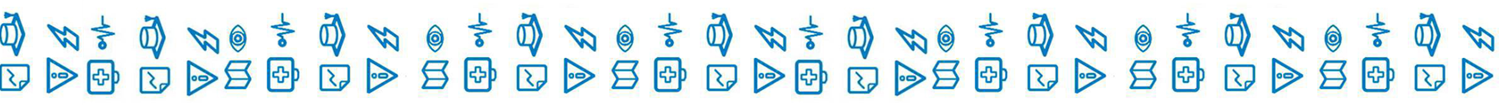 Информация о развитии рынка трудаЛенинградской области 	Август 2018 годаВ августе 2018 года, в условиях стабильного развития рынка труда Ленинградской области наблюдалось незначительное увеличение численности безработных граждан, зарегистрированных в службе занятости населения, и уровня регистрируемой безработицы.Гражданами, обратившимися в службу занятости населения в августе               2018 года, подано 6626 заявлений о предоставлении государственных услуг (далее – госуслуга) (таблица 1).Обратились за госуслугой по: - содействию в поиске подходящей работы – 2667 человек (почти каждый третий, из числа граждан, подавших заявление о предоставлении госуслуг); - профессиональной ориентации – 665 человек; - информированию о положении на рынке труда – 2385 человек                               и 432 работодателя.Безработными признаны 733 человека (таблица 4), которым назначена социальная выплата в виде пособия по безработице (таблица 5).В течение августа с регистрационного учета сняты по различным причинам              2432 человека, из числа граждан, обратившихся в целях поиска подходящей работы, в т.ч. 675 безработных граждан.При содействии службы занятости населения в августе: - трудоустроено на все виды работ 1728 человек, из них: 304 человека (17,6%) безработные граждане, 1424 человека (82,4%) ищущие работу граждане, в том числе                 в период до признания их безработными, т.е. в течение нескольких дней (таблица 6); - приступили к профессиональному обучению 56 безработных граждан.В январе-августе 2018 года служба занятости населения работала:- с 60690 гражданами подавшими заявление о предоставлении госуслуг,                 из них: каждый третий гражданин обратился за содействием в поиске подходящей работы – 20194 человека.При содействии службы занятости населения в январе-августе 2018 года:- трудоустроено на все виды работ 14560 человек, что на 703 человека меньше, чем за аналогичный период 2017 года;- эффективность трудоустройства граждан (отношение трудоустроенных граждан к ищущим работу гражданам обратившимся в службу занятости населения) – 72,1%, что выше показателя в январе-августе 2017 года – 72%. Из общего числа трудоустроенных: на общественные работы трудоустроены – 653 человека                                     и на временные работы – 7169 несовершеннолетних граждан в возрасте 14-18 лет                в свободное от учебы время;- 11503 гражданам (79% от всех трудоустроенных) работа предоставлена                в период до присвоения статуса «безработный».В январе-августе 2018 года:- получили госуслугу по профориентации 20450 граждан;- приступили к профессиональному обучению 958 человек, в том числе:                        	730 безработных граждан,160 женщин, находящихся в отпуске по уходу за ребенком до достижения                  им возраста трех лет,63 пенсионера, стремящихся возобновить трудовую деятельность,5 незанятых инвалидов;- на досрочную пенсию направлено 55 безработных граждан;- пособие по безработице назначено 5768 безработным гражданам.Спрос на рабочую силуНа 1 сентября 2018 года текущий спрос на рабочую силу составил 22896 единиц, что на 306 вакансий меньше, чем в начале августа 2018 года.Вакансии распределились следующим образом: от 324 единиц                               (1,4% от текущего спроса на рабочую силу) в Бокситогорском муниципальном районе до 4112 единиц (18%) во Всеволожском муниципальном районе. В экономике региона сохранялась высокая потребность в рабочих кадрах. Для трудоустройства рабочих в начале сентября 2018 года предлагались 16199 вакансий (70,8%), для инженерно-технических работников и служащих – 6697 вакансий (29,2%).Наибольшую потребность в кадрах испытывала сфера «строительство» – 5696 вакансий (24,9% от общего числа вакансий – 22896 единиц), далее по видам экономической деятельности:обрабатывающие производства – 4071 вакансия (17,8%);государственное управление и обеспечение военной безопасности; социальное обеспечение – 2353 вакансии (10,3%);торговля оптовая и розничная; ремонт автотранспортных средств 
и мотоциклов – 1861 вакансия (8,1%);транспортировка и хранение – 1562 вакансии (6,8%);деятельность в области здравоохранения и социальных услуг – 1398 вакансий (6,1%);сельское, лесное хозяйство, охота, рыболовство и рыбоводство – 912 вакансий (4%);деятельность административная и сопутствующие дополнительные услуги – 879 вакансий (3,8%);деятельность профессиональная, научная и техническая – 795 вакансий (3,5%);образование – 773 вакансии (3,4%);деятельность гостиниц и предприятий общественного питания – 516 вакансий (2,3%);обеспечение электрической энергией, газом и паром; кондиционирование воздуха – 351 вакансия (1,5%);добыча полезных ископаемых – 333 вакансии (1,5%);деятельность финансовая и страховая – 311 вакансий (1,3%);водоснабжение; водоотделение, организация сбора и утилизации –                          273 вакансии (1,2%) и т.д.Текущий спрос на рабочую силу по сравнению с началом августа увеличился             в следующих сферах:деятельность профессиональная, научная и техническая – на 200 единиц;торговля оптовая и розничная; ремонт автотранспортных средств 
и мотоциклов – на 180 единиц;водоснабжение; водоотделение, организация сбора и утилизации – 95 единиц;обрабатывающие производства – на 88 единиц;деятельность административная и сопутствующие дополнительные услуги – на 20 единиц;деятельность по операциям с недвижимым имуществом – на 14 единиц;деятельность финансовая и страховая – на 12 единиц;деятельность в области информации и связи – на 9 единиц.Спрос на рабочую силу по сравнению с началом августа текущего года сократился в следующих сферах деятельности:транспортировка и хранение – на 319 единиц;строительство – на 223 единицы;предоставление прочих видов услуг – на 129 единиц;образование – на 74 единицы; сельское, лесное хозяйство, охота, рыболовство и рыбоводство –                              на 62 единицы;добыча полезных ископаемых – на 45 единиц;деятельность в области культуры, спорта, организации досуга и развлечений – на 34 единицы; деятельность в области здравоохранения и социальных услуг – на 19 единиц;деятельность гостиниц и предприятий общественного питания – на 15 единиц;государственное управление и обеспечение военной безопасности; социальное обеспечение – на 4 единицы. По 20 наименованиям наиболее востребованных рабочих профессий заявлено 9851 вакансия (43% от текущего спроса на рабочую силу). Предложение рабочей силы по этой группе профессий в 8,1 раза меньше спроса.По 20 наименованиям наиболее востребованных должностей инженерно-технических работников и служащих заявлено 4696 вакансий (20,5% от текущего спроса на рабочую силу). Предложение рабочей силы по этой группе профессий              в 5,8 раза меньше спроса.Сохранялся высокий спрос на неквалифицированных работников. 
По 20 наименованиям наиболее востребованных профессий этой группы заявлено 2568 вакансий (11,2% от текущего спроса на рабочую силу). Предложение рабочей силы по этой группе профессий в 3,9 раз меньше спроса.На 1 сентября 2018 года напряженность на рынке труда в среднем 
по Ленинградской области составила 0,2 незанятых граждан на одну вакансию.По территориям самый низкий показатель напряженности зафиксирован                  в 6 муниципальных районах и городском округе – 0,1 незанятых граждан на одну вакансию. Наиболее высокий в Бокситолгорском муниципальном районе – 0,7 незанятых граждан на одну вакансию (таблица 3). Численность безработных гражданВ августе 2018 года безработными признаны 733 человека, что на 90 человек больше, чем в августе 2017 года.К началу сентября 2018 года (по отношению к началу августа 2018 года) число безработных граждан:сократилось в Волховском, Всеволожском, Киришском, Ломоносовском, Сланцевском муниципальных районах;не изменился в Выборгском, Кировском муниципальных районах;незначительно увеличилось Бокситогорском, Волосовском, Гатчинском, Кингисеппском, Лодейнопольском, Лужском, Подпорожском, Приозерском, Тихвинском, Тосненском муниципальных районах и Сосновоборском городском округе.В моногородах численность безработных граждан: увеличилась в г. Пикалево – до 40 человек (на 1 человек), г. Сясьстрой                   – до 64 человек (на 2 человека);сократилась г. Сланцы – до 159 человек (на 12 человек) (таблица 4.1).Состав безработных гражданВ общей численности безработных граждан, состоявших на учете в службе занятости населения, в начале сентября 2018 года (3093 человека):осуществлявших трудовую деятельность – 2808 человек (90,8%), из них:
по причинам прекращения трудовой деятельности:уволенные по собственному желанию – 1555 человек (55,4%);уволенные по соглашению сторон – 240 человек (8,6%);уволенные в связи с ликвидацией организации, либо прекращением деятельности индивидуальным предпринимателем – 532 человека (19%);уволенные с государственной службы – 24 человека (0,9%).по профессионально-квалификационному составу:работавшие по профессии рабочего – 1645 человек (58,6%);работавшие на должности служащего – 1163 человека (41,4%).Из 3093 безработных гражданина:по возрасту:16-17 лет – 11 человек (0,4%);18-19 лет – 111 человек (3,6%);20-24 года – 229 человек (7,4%);25-29 лет – 208 человек (6,7%);30-49 лет – 1594 человека (51,5%);50 лет и старше – 941 человек (30,4%);по образованию:высшее образование – 873 человека (28,2%);среднее проф. образование – 1383 человека (44,7%);	среднее общее образование – 429 человек (13,9%);основное общее образование – 374 человека (12,1%);не имеющие основного общего образования – 35 человек (1,1%);по отдельным категориям граждан:родителей, имеющих несовершеннолетних детей, всего – 654 человека (21,2%);инвалидов – 509 человек (16,5%);граждан предпенсионного возраста – 373 человека (12,1%);граждан, стремящихся возобновить трудовую деятельность после длительного перерыва (более одного года), – 444 человека (14,4%);граждан, впервые ищущих работу (ранее не работавших), – 286 человек (9,2%).Уровень регистрируемой безработицыНа 1 сентября 2018 года уровень регистрируемой безработицы                                    в Ленинградской области имел значение 0,31% (справочно: в начале сентября                   2017 года – 0,36%; и в начале января 2018 года – 0,35%) (таблица 4).При среднеобластном уровне регистрируемой безработицы в начале сентября               2018 года – 0,31%, по территориям этот показатель имел значение: от 0,12% 
в Ломоносовском муниципальном районе до 0,90% в Сланцевском муниципальном районе. В 9 муниципальных районах Ленинградской области уровень регистрируемой безработицы несколько выше среднеобластного значения.По сравнению с началом августа 2018 года уровень регистрируемой безработицы: сократился во Всеволожском, Кингисеппском, Ломоносовском, Сланцевском муниципальных районах;не изменился в Волховском, Выборгском, Кировском муниципальных районах;незначительно увеличился Бокситогорском, Волосовском, Гатчинском, Киришском, Лодейнопольском, Лужском, Подпорожском, Приозерском, Тихвинском, Тосненском муниципальных районах и Сосновоборском городском округе.В 2018 году Ленинградская область продолжает входить в ограниченное число субъектов Российской Федерации, имеющих низкую регистрируемую безработицу. Социальное партнерство в сфере трудаНа 1 сентября 2018 года в Ленинградской области действовали                                 1352 уведомительно зарегистрированных коллективных договора, которыми охвачено 202,9 тыс. работающих граждан.Государственное управление охраной труда	В августе 2018 года специалистами отдела охраны труда и социального партнёрства комитета принято участие  в работе комиссий по расследованию                пяти несчастных случаев, из них: три несчастный случай с тяжелым исходом; два несчастных случая со смертельным исходом. 	В рамках реализации подпрограммы «Улучшение условий и охраны труда                   в  Ленинградской области» Государственной программы Ленинградской области «Содействие занятости населения Ленинградской области», утвержденной постановлением Правительства Ленинградской области от 07.12.2015 №466 организованы и проведены 2 выездных семинара по охране труда на тему: 	«Система управления охраной труда и управление профессиональными рисками – требования законодательства на сегодняшний день» в Кировском                      и Волосовском муниципальных районах Ленинградской области.Справочно:По данным Петростата, в среднем за май – июль 2018 года,                                     в Ленинградской области уровень безработицы (по методологии МОТ) – 4,2%, численность безработных – 41,3 тыс. человек.Средняя заработная плата по Ленинградской области в мае 2018 года              (по последним данным Петростата) – 43270 руб.Средний размер пособия по безработице в июле 2018 года – 4149,09 руб.Величина прожиточного минимума для трудоспособного населения 
за 2 квартал 2018 года – 10498 руб. Размер минимальной заработной платы в Ленинградской области с 1 января 2018 года – 11400 руб.ЧИСЛЕННОСТЬ ГРАЖДАН, ОБРАТИВШИХСЯ ЗА ПРЕДОСТАВЛЕНИЕМ ГОСУДАРСТВЕННЫХ УСЛУГТаблица 1ИНФОРМАЦИЯ ПО МОНОГОРОДАМ ЛЕНИНГРАДСКОЙ ОБЛАСТИТаблица 4.1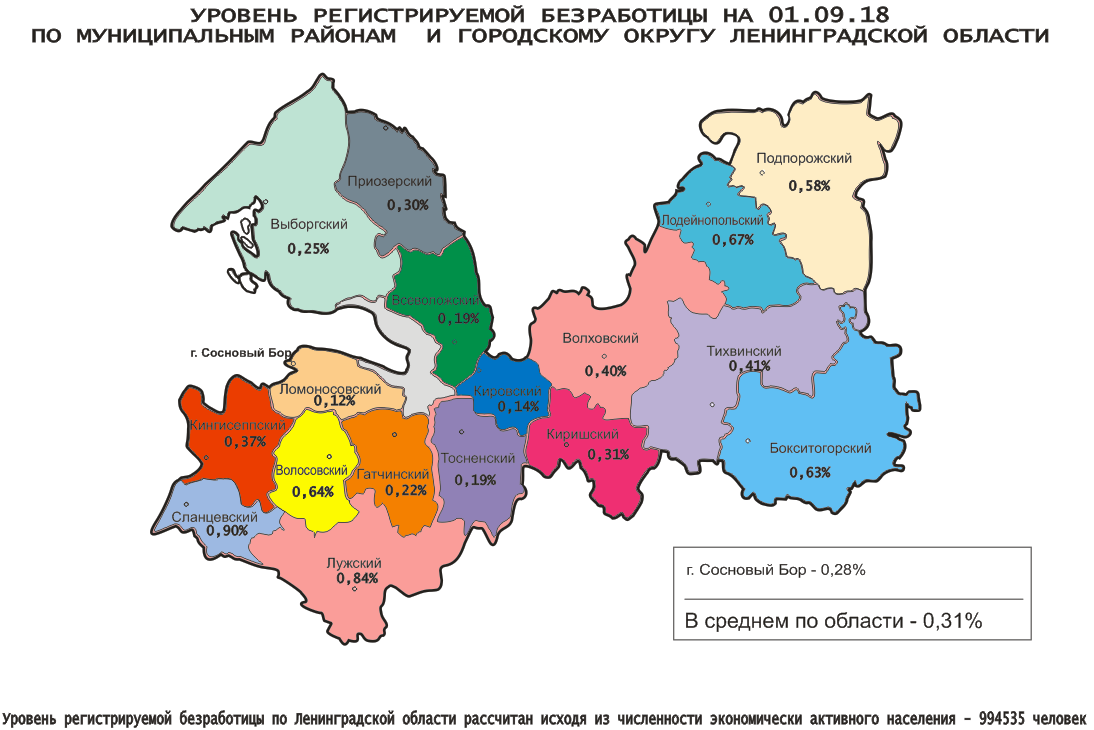 Комитет по труду и занятости населения Ленинградской области. Сектор анализа рынка труда, информации и программ занятостиСанкт-Петербург, Трамвайный пр., д.12, корп.2. Телефон: (812) 611-49-11, факс: (812) 611-47-40. Эл. почта: ktzn_lo@lenreg.ru.Сайт: Комитета по труду и занятости населения Ленинградской области: www.job.lenobl.ru; Роструда: www.rostrud.info АДМИНИСТРАЦИЯ ЛЕНИНГРАДСКОЙ ОБЛАСТИ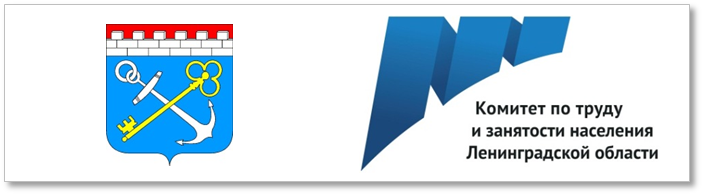 И Н Ф О Р М А Ц И Яо развитии рынка трудаЛенинградской областив августе 2018 года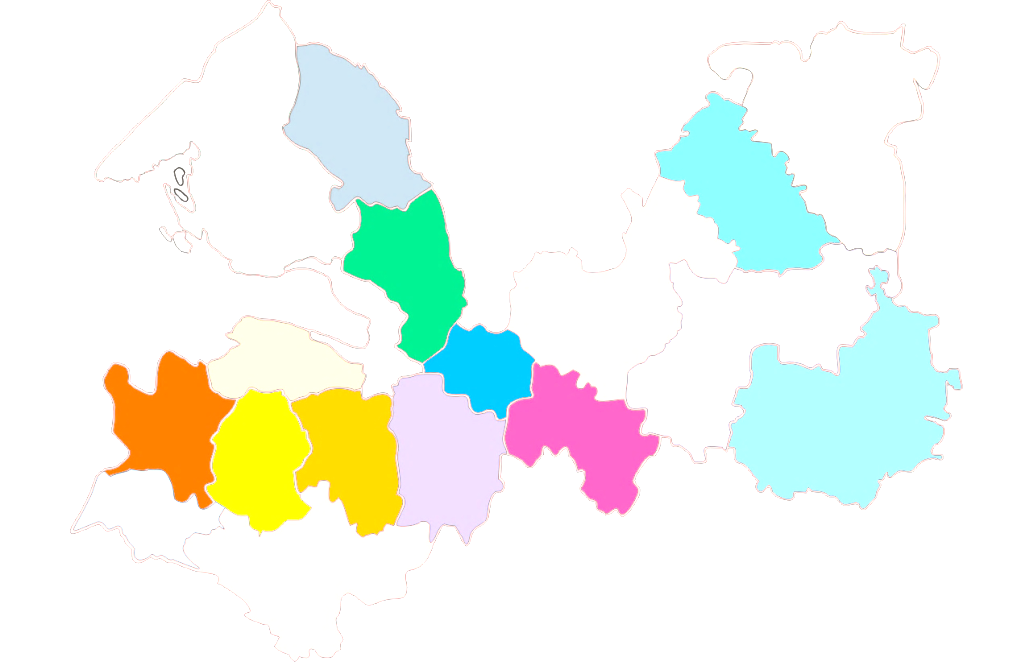 водитель – 1355продавец – 478плотник – 174монтажник – 1285электромонтажник – 428тракторист – 146швея – 1181сварщик – 425электросварщик – 136слесарь – 933каменщик – 351токарь – 114оператор – 755электрик, электромонтер – 303стропальщик – 84машинист – 584маляр, штукатур – 256станочник – 83электрогазосварщик – 546повар – 234военнослужащий – 712охранник – 246инспектор – 86инженер – 640полицейский (следователь) – 212бухгалтер – 71врач – 610мастер – 181администратор – 69педагог (преподаватель, учитель) – 333фельдшер – 173воспитатель – 68кассир – 309менеджер – 166экономист – 30медицинская сестра – 296техник – 106 технолог – 25агент – 265механик – 98рабочие (включая подсобных рабочих, кухонных рабочих, дорожных рабочих, рабочих) – 1077рабочие (включая подсобных рабочих, кухонных рабочих, дорожных рабочих, рабочих) – 1077рабочие (включая подсобных рабочих, кухонных рабочих, дорожных рабочих, рабочих) – 1077уборщик – 464обработчик – 74овощевод – 36стрелок – 171кладовщик – 54мойщик – 23грузчик – 152животновод – 51сторож (вахтер) – 14монтер пути – 116санитар – 42почтальон – 13укладчик (упаковщик) – 110сортировщик – 41дворник – 91горничная – 39Ниже среднеобластного 
(менее 0,31%)Ниже среднеобластного 
(менее 0,31%)Ниже среднеобластного 
(менее 0,31%)Выше среднеобластного (более 0,31%)Выше среднеобластного (более 0,31%)Выше среднеобластного (более 0,31%)от 0,31% до 1%от 0,31% до 1%от 0,31% до 1%№п/пМуниципальныерайоны,городской округУровеньрег. безработицы, %№п/пМуниципальныерайоныУровеньрег. безработицы, %1.Ломоносовский0,121.Киришский 0,312.Кировский  0,142.Кингисеппский 0,373.Всеволожский0,193.Волховский   0,404.Тосненский0,194.Тихвинский 0,415.Гатчинский 0,225.Подпорожский 0,586.Выборгский0,256.Бокситогорский 0,637.Сосновоборский г.о.0,287.Волосовский0,648.Приозерский0,308.Лодейнопольский 0,679.Лужский0,8410.Сланцевский0,90№№№МуниципальныеМуниципальныеМуниципальныеМуниципальныеИюльИюльИюльИюльИюльИюльИюльИюльИюльИюльИюльИюльИюльИюльИюльИюльИюльИюльИюльИюльИюльИюльИюльИюльИюльИюльАвгустАвгустАвгустАвгустАвгустАвгустАвгустАвгустАвгустАвгустАвгустАвгустАвгустАвгустАвгустАвгустАвгустАвгустАвгустАвгустАвгустп/пп/пп/прайоны, городской округрайоны, городской округрайоны, городской округрайоны, городской округКоличествоКоличествоКоличествоКоличествоКоличествоКоличествоОбратились за госуслугой по: Обратились за госуслугой по: Обратились за госуслугой по: Обратились за госуслугой по: Обратились за госуслугой по: Обратились за госуслугой по: Обратились за госуслугой по: Обратились за госуслугой по: Обратились за госуслугой по: Обратились за госуслугой по: Обратились за госуслугой по: Обратились за госуслугой по: Обратились за госуслугой по: Обратились за госуслугой по: Обратились за госуслугой по: Обратились за госуслугой по: Обратились за госуслугой по: Обратились за госуслугой по: Обратились за госуслугой по: Обратились за госуслугой по: КоличествоКоличествоКоличествоКоличествоКоличествоОбратились за госуслугой по:Обратились за госуслугой по:Обратились за госуслугой по:Обратились за госуслугой по:Обратились за госуслугой по:Обратились за госуслугой по:Обратились за госуслугой по:Обратились за госуслугой по:Обратились за госуслугой по:Обратились за госуслугой по:Обратились за госуслугой по:Обратились за госуслугой по:Обратились за госуслугой по:Обратились за госуслугой по:Обратились за госуслугой по:Обратились за госуслугой по:заявлений граждан о предоставлении госуслуг, (ед.)заявлений граждан о предоставлении госуслуг, (ед.)заявлений граждан о предоставлении госуслуг, (ед.)заявлений граждан о предоставлении госуслуг, (ед.)заявлений граждан о предоставлении госуслуг, (ед.)заявлений граждан о предоставлении госуслуг, (ед.)содействию в поиске подходящей работы, (чел.)содействию в поиске подходящей работы, (чел.)содействию в поиске подходящей работы, (чел.)содействию в поиске подходящей работы, (чел.)содействию в поиске подходящей работы, (чел.)профориентации, (чел.)профориентации, (чел.)профориентации, (чел.)профориентации, (чел.)профориентации, (чел.)профориентации, (чел.)профориентации, (чел.)профориентации, (чел.)информированию о положении на рынке труда, (чел.)информированию о положении на рынке труда, (чел.)информированию о положении на рынке труда, (чел.)информированию о положении на рынке труда, (чел.)информированию о положении на рынке труда, (чел.)информированию о положении на рынке труда, (чел.)информированию о положении на рынке труда, (чел.)заявлений граждан о предоставлении госуслуг, (ед.)заявлений граждан о предоставлении госуслуг, (ед.)заявлений граждан о предоставлении госуслуг, (ед.)заявлений граждан о предоставлении госуслуг, (ед.)заявлений граждан о предоставлении госуслуг, (ед.)содействию в поиске подходящей работы, (чел.)содействию в поиске подходящей работы, (чел.)содействию в поиске подходящей работы, (чел.)содействию в поиске подходящей работы, (чел.)содействию в поиске подходящей работы, (чел.)содействию в поиске подходящей работы, (чел.)профориентации, (чел.)профориентации, (чел.)профориентации, (чел.)профориентации, (чел.)профориентации, (чел.)профориентации, (чел.)информированию о положении на рынке труда, (чел.)информированию о положении на рынке труда, (чел.)информированию о положении на рынке труда, (чел.)информированию о положении на рынке труда, (чел.)гр.5:   гр.1, %гр.5:   гр.1, %гр.5:   гр.1, %гр.5:   гр.1, %гр.5:   гр.1, %АААВВВВ11111122222333333334444444555556666667777778888999991.1.1.Бокситогорский Бокситогорский Бокситогорский Бокситогорский 23223223223223223216516516516516500000000666666666666662172172172172171171171171171171170000008282828293,593,593,593,593,52.2.2.Волосовский Волосовский Волосовский Волосовский 29329329329329329313113113113113131313131313131311291291291291291291292222222222222226969696969697171717171716767676775,875,875,875,875,83.3.3.Волховский Волховский Волховский Волховский 2952952952952952951161161161161161111111111111111146146146146146146146382382382382382143143143143143143212121212121183183183183129,5129,5129,5129,5129,54.4.4.Всеволожский Всеволожский Всеволожский Всеволожский 84384384384384384335435435435435417017017017017017017017011911911911911911911948648648648648624524524524524524545454545454513413413413457,757,757,757,757,75.5.5.Выборгский Выборгский Выборгский Выборгский 11021102110211021102110247447447447447412212212212212212212212210810810810810810810875875875875875831131131131131131174747474747412512512512568,868,868,868,868,86.6.6.Гатчинский Гатчинский Гатчинский Гатчинский 12631263126312631263126343043043043043021521521521521521521521561761761761761761761782982982982982930630630630630630630303030303049149149149165,665,665,665,665,67.7.7.КингисеппскийКингисеппскийКингисеппскийКингисеппский437437437437437437235235235235235242424242424242417817817817817817817842442442442442422722722722722722727272727272715815815815897,097,097,097,097,08.8.8.Киришский Киришский Киришский Киришский 517517517517517517143143143143143105105105105105105105105206206206206206206206715715715715715182182182182182182125125125125125125296296296296138,3138,3138,3138,3138,39.9.9.Кировский Кировский Кировский Кировский 2912912912912912911211211211211215050505050505050747474747474741301301301301305959595959593333335858585844,744,744,744,744,710.10.10.Лодейнопольский Лодейнопольский Лодейнопольский Лодейнопольский 1251251251251251257474747474101010101010101000000001111111111111116363636363631111112424242488,888,888,888,888,811.11.11.ЛомоносовскийЛомоносовскийЛомоносовскийЛомоносовский1101101101101101108383838383000000002727272727272779797979793232323232321515151515153131313171,871,871,871,871,812.12.12.Лужский Лужский Лужский Лужский 456456456456456456162162162162162808080808080808015015015015015015015039239239239239216316316316316316360606060606012612612612686,086,086,086,086,013.13.13.Подпорожский Подпорожский Подпорожский Подпорожский 373373373373373373136136136136136999999991351351351351351351352632632632632639292929292920000009595959570,570,570,570,570,514.14.14.Приозерский Приозерский Приозерский Приозерский 27927927927927927914014014014014000000000222222222222221581581581581586161616161610000004545454556,656,656,656,656,615.15.15.Сланцевский Сланцевский Сланцевский Сланцевский 56056056056056056016316316316316313513513513513513513513516416416416416416416445945945945945913913913913913913998989898989813813813813882,082,082,082,082,016.16.16.Cосновоборский г.о.Cосновоборский г.о.Cосновоборский г.о.Cосновоборский г.о.467467467467467467192192192192192787878787878787819119119119119119119140140140140140116616616616616616671717171717116316316316385,985,985,985,985,917.17.17.Тихвинский Тихвинский Тихвинский Тихвинский 369369369369369369181181181181181252525252525252516316316316316316316323423423423423411711711711711711744444411311311311363,463,463,463,463,418.18.18.Тосненский Тосненский Тосненский Тосненский 3733733733733733731801801801801801414141414141414636363636363633663663663663661751751751751751752020202020205656565698,198,198,198,198,1Итого по Ленинградской областиИтого по Ленинградской областиИтого по Ленинградской областиИтого по Ленинградской областиИтого по Ленинградской областиИтого по Ленинградской областиИтого по Ленинградской области8385838583858385838583853480348034803480348010791079107910791079107910791079255825582558255825582558255866266626662666266626266726672667266726672667665665665665665665238523852385238579,079,079,079,079,0ЧИСЛЕННОСТЬ ГРАЖДАН, ОБРАТИВШИХСЯ ЗА СОДЕЙСТВИЕМ В ПОИСКЕ ПОДХОДЯЩЕЙ РАБОТЫ, 
ТЕКУЩИЙ СПРОС НА РАБОЧУЮ СИЛУЧИСЛЕННОСТЬ ГРАЖДАН, ОБРАТИВШИХСЯ ЗА СОДЕЙСТВИЕМ В ПОИСКЕ ПОДХОДЯЩЕЙ РАБОТЫ, 
ТЕКУЩИЙ СПРОС НА РАБОЧУЮ СИЛУЧИСЛЕННОСТЬ ГРАЖДАН, ОБРАТИВШИХСЯ ЗА СОДЕЙСТВИЕМ В ПОИСКЕ ПОДХОДЯЩЕЙ РАБОТЫ, 
ТЕКУЩИЙ СПРОС НА РАБОЧУЮ СИЛУЧИСЛЕННОСТЬ ГРАЖДАН, ОБРАТИВШИХСЯ ЗА СОДЕЙСТВИЕМ В ПОИСКЕ ПОДХОДЯЩЕЙ РАБОТЫ, 
ТЕКУЩИЙ СПРОС НА РАБОЧУЮ СИЛУЧИСЛЕННОСТЬ ГРАЖДАН, ОБРАТИВШИХСЯ ЗА СОДЕЙСТВИЕМ В ПОИСКЕ ПОДХОДЯЩЕЙ РАБОТЫ, 
ТЕКУЩИЙ СПРОС НА РАБОЧУЮ СИЛУЧИСЛЕННОСТЬ ГРАЖДАН, ОБРАТИВШИХСЯ ЗА СОДЕЙСТВИЕМ В ПОИСКЕ ПОДХОДЯЩЕЙ РАБОТЫ, 
ТЕКУЩИЙ СПРОС НА РАБОЧУЮ СИЛУЧИСЛЕННОСТЬ ГРАЖДАН, ОБРАТИВШИХСЯ ЗА СОДЕЙСТВИЕМ В ПОИСКЕ ПОДХОДЯЩЕЙ РАБОТЫ, 
ТЕКУЩИЙ СПРОС НА РАБОЧУЮ СИЛУЧИСЛЕННОСТЬ ГРАЖДАН, ОБРАТИВШИХСЯ ЗА СОДЕЙСТВИЕМ В ПОИСКЕ ПОДХОДЯЩЕЙ РАБОТЫ, 
ТЕКУЩИЙ СПРОС НА РАБОЧУЮ СИЛУЧИСЛЕННОСТЬ ГРАЖДАН, ОБРАТИВШИХСЯ ЗА СОДЕЙСТВИЕМ В ПОИСКЕ ПОДХОДЯЩЕЙ РАБОТЫ, 
ТЕКУЩИЙ СПРОС НА РАБОЧУЮ СИЛУЧИСЛЕННОСТЬ ГРАЖДАН, ОБРАТИВШИХСЯ ЗА СОДЕЙСТВИЕМ В ПОИСКЕ ПОДХОДЯЩЕЙ РАБОТЫ, 
ТЕКУЩИЙ СПРОС НА РАБОЧУЮ СИЛУЧИСЛЕННОСТЬ ГРАЖДАН, ОБРАТИВШИХСЯ ЗА СОДЕЙСТВИЕМ В ПОИСКЕ ПОДХОДЯЩЕЙ РАБОТЫ, 
ТЕКУЩИЙ СПРОС НА РАБОЧУЮ СИЛУЧИСЛЕННОСТЬ ГРАЖДАН, ОБРАТИВШИХСЯ ЗА СОДЕЙСТВИЕМ В ПОИСКЕ ПОДХОДЯЩЕЙ РАБОТЫ, 
ТЕКУЩИЙ СПРОС НА РАБОЧУЮ СИЛУЧИСЛЕННОСТЬ ГРАЖДАН, ОБРАТИВШИХСЯ ЗА СОДЕЙСТВИЕМ В ПОИСКЕ ПОДХОДЯЩЕЙ РАБОТЫ, 
ТЕКУЩИЙ СПРОС НА РАБОЧУЮ СИЛУЧИСЛЕННОСТЬ ГРАЖДАН, ОБРАТИВШИХСЯ ЗА СОДЕЙСТВИЕМ В ПОИСКЕ ПОДХОДЯЩЕЙ РАБОТЫ, 
ТЕКУЩИЙ СПРОС НА РАБОЧУЮ СИЛУЧИСЛЕННОСТЬ ГРАЖДАН, ОБРАТИВШИХСЯ ЗА СОДЕЙСТВИЕМ В ПОИСКЕ ПОДХОДЯЩЕЙ РАБОТЫ, 
ТЕКУЩИЙ СПРОС НА РАБОЧУЮ СИЛУЧИСЛЕННОСТЬ ГРАЖДАН, ОБРАТИВШИХСЯ ЗА СОДЕЙСТВИЕМ В ПОИСКЕ ПОДХОДЯЩЕЙ РАБОТЫ, 
ТЕКУЩИЙ СПРОС НА РАБОЧУЮ СИЛУЧИСЛЕННОСТЬ ГРАЖДАН, ОБРАТИВШИХСЯ ЗА СОДЕЙСТВИЕМ В ПОИСКЕ ПОДХОДЯЩЕЙ РАБОТЫ, 
ТЕКУЩИЙ СПРОС НА РАБОЧУЮ СИЛУЧИСЛЕННОСТЬ ГРАЖДАН, ОБРАТИВШИХСЯ ЗА СОДЕЙСТВИЕМ В ПОИСКЕ ПОДХОДЯЩЕЙ РАБОТЫ, 
ТЕКУЩИЙ СПРОС НА РАБОЧУЮ СИЛУЧИСЛЕННОСТЬ ГРАЖДАН, ОБРАТИВШИХСЯ ЗА СОДЕЙСТВИЕМ В ПОИСКЕ ПОДХОДЯЩЕЙ РАБОТЫ, 
ТЕКУЩИЙ СПРОС НА РАБОЧУЮ СИЛУЧИСЛЕННОСТЬ ГРАЖДАН, ОБРАТИВШИХСЯ ЗА СОДЕЙСТВИЕМ В ПОИСКЕ ПОДХОДЯЩЕЙ РАБОТЫ, 
ТЕКУЩИЙ СПРОС НА РАБОЧУЮ СИЛУЧИСЛЕННОСТЬ ГРАЖДАН, ОБРАТИВШИХСЯ ЗА СОДЕЙСТВИЕМ В ПОИСКЕ ПОДХОДЯЩЕЙ РАБОТЫ, 
ТЕКУЩИЙ СПРОС НА РАБОЧУЮ СИЛУЧИСЛЕННОСТЬ ГРАЖДАН, ОБРАТИВШИХСЯ ЗА СОДЕЙСТВИЕМ В ПОИСКЕ ПОДХОДЯЩЕЙ РАБОТЫ, 
ТЕКУЩИЙ СПРОС НА РАБОЧУЮ СИЛУЧИСЛЕННОСТЬ ГРАЖДАН, ОБРАТИВШИХСЯ ЗА СОДЕЙСТВИЕМ В ПОИСКЕ ПОДХОДЯЩЕЙ РАБОТЫ, 
ТЕКУЩИЙ СПРОС НА РАБОЧУЮ СИЛУЧИСЛЕННОСТЬ ГРАЖДАН, ОБРАТИВШИХСЯ ЗА СОДЕЙСТВИЕМ В ПОИСКЕ ПОДХОДЯЩЕЙ РАБОТЫ, 
ТЕКУЩИЙ СПРОС НА РАБОЧУЮ СИЛУЧИСЛЕННОСТЬ ГРАЖДАН, ОБРАТИВШИХСЯ ЗА СОДЕЙСТВИЕМ В ПОИСКЕ ПОДХОДЯЩЕЙ РАБОТЫ, 
ТЕКУЩИЙ СПРОС НА РАБОЧУЮ СИЛУЧИСЛЕННОСТЬ ГРАЖДАН, ОБРАТИВШИХСЯ ЗА СОДЕЙСТВИЕМ В ПОИСКЕ ПОДХОДЯЩЕЙ РАБОТЫ, 
ТЕКУЩИЙ СПРОС НА РАБОЧУЮ СИЛУЧИСЛЕННОСТЬ ГРАЖДАН, ОБРАТИВШИХСЯ ЗА СОДЕЙСТВИЕМ В ПОИСКЕ ПОДХОДЯЩЕЙ РАБОТЫ, 
ТЕКУЩИЙ СПРОС НА РАБОЧУЮ СИЛУЧИСЛЕННОСТЬ ГРАЖДАН, ОБРАТИВШИХСЯ ЗА СОДЕЙСТВИЕМ В ПОИСКЕ ПОДХОДЯЩЕЙ РАБОТЫ, 
ТЕКУЩИЙ СПРОС НА РАБОЧУЮ СИЛУЧИСЛЕННОСТЬ ГРАЖДАН, ОБРАТИВШИХСЯ ЗА СОДЕЙСТВИЕМ В ПОИСКЕ ПОДХОДЯЩЕЙ РАБОТЫ, 
ТЕКУЩИЙ СПРОС НА РАБОЧУЮ СИЛУЧИСЛЕННОСТЬ ГРАЖДАН, ОБРАТИВШИХСЯ ЗА СОДЕЙСТВИЕМ В ПОИСКЕ ПОДХОДЯЩЕЙ РАБОТЫ, 
ТЕКУЩИЙ СПРОС НА РАБОЧУЮ СИЛУЧИСЛЕННОСТЬ ГРАЖДАН, ОБРАТИВШИХСЯ ЗА СОДЕЙСТВИЕМ В ПОИСКЕ ПОДХОДЯЩЕЙ РАБОТЫ, 
ТЕКУЩИЙ СПРОС НА РАБОЧУЮ СИЛУЧИСЛЕННОСТЬ ГРАЖДАН, ОБРАТИВШИХСЯ ЗА СОДЕЙСТВИЕМ В ПОИСКЕ ПОДХОДЯЩЕЙ РАБОТЫ, 
ТЕКУЩИЙ СПРОС НА РАБОЧУЮ СИЛУЧИСЛЕННОСТЬ ГРАЖДАН, ОБРАТИВШИХСЯ ЗА СОДЕЙСТВИЕМ В ПОИСКЕ ПОДХОДЯЩЕЙ РАБОТЫ, 
ТЕКУЩИЙ СПРОС НА РАБОЧУЮ СИЛУЧИСЛЕННОСТЬ ГРАЖДАН, ОБРАТИВШИХСЯ ЗА СОДЕЙСТВИЕМ В ПОИСКЕ ПОДХОДЯЩЕЙ РАБОТЫ, 
ТЕКУЩИЙ СПРОС НА РАБОЧУЮ СИЛУЧИСЛЕННОСТЬ ГРАЖДАН, ОБРАТИВШИХСЯ ЗА СОДЕЙСТВИЕМ В ПОИСКЕ ПОДХОДЯЩЕЙ РАБОТЫ, 
ТЕКУЩИЙ СПРОС НА РАБОЧУЮ СИЛУЧИСЛЕННОСТЬ ГРАЖДАН, ОБРАТИВШИХСЯ ЗА СОДЕЙСТВИЕМ В ПОИСКЕ ПОДХОДЯЩЕЙ РАБОТЫ, 
ТЕКУЩИЙ СПРОС НА РАБОЧУЮ СИЛУЧИСЛЕННОСТЬ ГРАЖДАН, ОБРАТИВШИХСЯ ЗА СОДЕЙСТВИЕМ В ПОИСКЕ ПОДХОДЯЩЕЙ РАБОТЫ, 
ТЕКУЩИЙ СПРОС НА РАБОЧУЮ СИЛУЧИСЛЕННОСТЬ ГРАЖДАН, ОБРАТИВШИХСЯ ЗА СОДЕЙСТВИЕМ В ПОИСКЕ ПОДХОДЯЩЕЙ РАБОТЫ, 
ТЕКУЩИЙ СПРОС НА РАБОЧУЮ СИЛУЧИСЛЕННОСТЬ ГРАЖДАН, ОБРАТИВШИХСЯ ЗА СОДЕЙСТВИЕМ В ПОИСКЕ ПОДХОДЯЩЕЙ РАБОТЫ, 
ТЕКУЩИЙ СПРОС НА РАБОЧУЮ СИЛУЧИСЛЕННОСТЬ ГРАЖДАН, ОБРАТИВШИХСЯ ЗА СОДЕЙСТВИЕМ В ПОИСКЕ ПОДХОДЯЩЕЙ РАБОТЫ, 
ТЕКУЩИЙ СПРОС НА РАБОЧУЮ СИЛУЧИСЛЕННОСТЬ ГРАЖДАН, ОБРАТИВШИХСЯ ЗА СОДЕЙСТВИЕМ В ПОИСКЕ ПОДХОДЯЩЕЙ РАБОТЫ, 
ТЕКУЩИЙ СПРОС НА РАБОЧУЮ СИЛУЧИСЛЕННОСТЬ ГРАЖДАН, ОБРАТИВШИХСЯ ЗА СОДЕЙСТВИЕМ В ПОИСКЕ ПОДХОДЯЩЕЙ РАБОТЫ, 
ТЕКУЩИЙ СПРОС НА РАБОЧУЮ СИЛУЧИСЛЕННОСТЬ ГРАЖДАН, ОБРАТИВШИХСЯ ЗА СОДЕЙСТВИЕМ В ПОИСКЕ ПОДХОДЯЩЕЙ РАБОТЫ, 
ТЕКУЩИЙ СПРОС НА РАБОЧУЮ СИЛУЧИСЛЕННОСТЬ ГРАЖДАН, ОБРАТИВШИХСЯ ЗА СОДЕЙСТВИЕМ В ПОИСКЕ ПОДХОДЯЩЕЙ РАБОТЫ, 
ТЕКУЩИЙ СПРОС НА РАБОЧУЮ СИЛУЧИСЛЕННОСТЬ ГРАЖДАН, ОБРАТИВШИХСЯ ЗА СОДЕЙСТВИЕМ В ПОИСКЕ ПОДХОДЯЩЕЙ РАБОТЫ, 
ТЕКУЩИЙ СПРОС НА РАБОЧУЮ СИЛУЧИСЛЕННОСТЬ ГРАЖДАН, ОБРАТИВШИХСЯ ЗА СОДЕЙСТВИЕМ В ПОИСКЕ ПОДХОДЯЩЕЙ РАБОТЫ, 
ТЕКУЩИЙ СПРОС НА РАБОЧУЮ СИЛУЧИСЛЕННОСТЬ ГРАЖДАН, ОБРАТИВШИХСЯ ЗА СОДЕЙСТВИЕМ В ПОИСКЕ ПОДХОДЯЩЕЙ РАБОТЫ, 
ТЕКУЩИЙ СПРОС НА РАБОЧУЮ СИЛУЧИСЛЕННОСТЬ ГРАЖДАН, ОБРАТИВШИХСЯ ЗА СОДЕЙСТВИЕМ В ПОИСКЕ ПОДХОДЯЩЕЙ РАБОТЫ, 
ТЕКУЩИЙ СПРОС НА РАБОЧУЮ СИЛУЧИСЛЕННОСТЬ ГРАЖДАН, ОБРАТИВШИХСЯ ЗА СОДЕЙСТВИЕМ В ПОИСКЕ ПОДХОДЯЩЕЙ РАБОТЫ, 
ТЕКУЩИЙ СПРОС НА РАБОЧУЮ СИЛУЧИСЛЕННОСТЬ ГРАЖДАН, ОБРАТИВШИХСЯ ЗА СОДЕЙСТВИЕМ В ПОИСКЕ ПОДХОДЯЩЕЙ РАБОТЫ, 
ТЕКУЩИЙ СПРОС НА РАБОЧУЮ СИЛУЧИСЛЕННОСТЬ ГРАЖДАН, ОБРАТИВШИХСЯ ЗА СОДЕЙСТВИЕМ В ПОИСКЕ ПОДХОДЯЩЕЙ РАБОТЫ, 
ТЕКУЩИЙ СПРОС НА РАБОЧУЮ СИЛУЧИСЛЕННОСТЬ ГРАЖДАН, ОБРАТИВШИХСЯ ЗА СОДЕЙСТВИЕМ В ПОИСКЕ ПОДХОДЯЩЕЙ РАБОТЫ, 
ТЕКУЩИЙ СПРОС НА РАБОЧУЮ СИЛУЧИСЛЕННОСТЬ ГРАЖДАН, ОБРАТИВШИХСЯ ЗА СОДЕЙСТВИЕМ В ПОИСКЕ ПОДХОДЯЩЕЙ РАБОТЫ, 
ТЕКУЩИЙ СПРОС НА РАБОЧУЮ СИЛУЧИСЛЕННОСТЬ ГРАЖДАН, ОБРАТИВШИХСЯ ЗА СОДЕЙСТВИЕМ В ПОИСКЕ ПОДХОДЯЩЕЙ РАБОТЫ, 
ТЕКУЩИЙ СПРОС НА РАБОЧУЮ СИЛУЧИСЛЕННОСТЬ ГРАЖДАН, ОБРАТИВШИХСЯ ЗА СОДЕЙСТВИЕМ В ПОИСКЕ ПОДХОДЯЩЕЙ РАБОТЫ, 
ТЕКУЩИЙ СПРОС НА РАБОЧУЮ СИЛУЧИСЛЕННОСТЬ ГРАЖДАН, ОБРАТИВШИХСЯ ЗА СОДЕЙСТВИЕМ В ПОИСКЕ ПОДХОДЯЩЕЙ РАБОТЫ, 
ТЕКУЩИЙ СПРОС НА РАБОЧУЮ СИЛУЧИСЛЕННОСТЬ ГРАЖДАН, ОБРАТИВШИХСЯ ЗА СОДЕЙСТВИЕМ В ПОИСКЕ ПОДХОДЯЩЕЙ РАБОТЫ, 
ТЕКУЩИЙ СПРОС НА РАБОЧУЮ СИЛУТаблица 2Таблица 2Таблица 2Таблица 2Таблица 2Таблица 2Таблица 2Таблица 2Таблица 2Таблица 2Таблица 2Таблица 2Таблица 2Таблица 2Таблица 2Таблица 2№№№МуниципальныеМуниципальныеМуниципальныеМуниципальныеЧисленность граждан, обратившихся за содействием в поиске подходящей работы:Численность граждан, обратившихся за содействием в поиске подходящей работы:Численность граждан, обратившихся за содействием в поиске подходящей работы:Численность граждан, обратившихся за содействием в поиске подходящей работы:Численность граждан, обратившихся за содействием в поиске подходящей работы:Численность граждан, обратившихся за содействием в поиске подходящей работы:Численность граждан, обратившихся за содействием в поиске подходящей работы:Численность граждан, обратившихся за содействием в поиске подходящей работы:Численность граждан, обратившихся за содействием в поиске подходящей работы:Численность граждан, обратившихся за содействием в поиске подходящей работы:Численность граждан, обратившихся за содействием в поиске подходящей работы:Численность граждан, обратившихся за содействием в поиске подходящей работы:Численность граждан, обратившихся за содействием в поиске подходящей работы:Численность граждан, обратившихся за содействием в поиске подходящей работы:Численность граждан, обратившихся за содействием в поиске подходящей работы:Численность граждан, обратившихся за содействием в поиске подходящей работы:Численность граждан, обратившихся за содействием в поиске подходящей работы:Численность граждан, обратившихся за содействием в поиске подходящей работы:Численность граждан, обратившихся за содействием в поиске подходящей работы:Численность граждан, обратившихся за содействием в поиске подходящей работы:Численность граждан, обратившихся за содействием в поиске подходящей работы:Численность граждан, обратившихся за содействием в поиске подходящей работы:Численность граждан, обратившихся за содействием в поиске подходящей работы:Численность граждан, обратившихся за содействием в поиске подходящей работы:Численность граждан, обратившихся за содействием в поиске подходящей работы:Численность граждан, обратившихся за содействием в поиске подходящей работы:Численность граждан, обратившихся за содействием в поиске подходящей работы:Численность граждан, обратившихся за содействием в поиске подходящей работы:Численность граждан, обратившихся за содействием в поиске подходящей работы:Численность граждан, обратившихся за содействием в поиске подходящей работы:Численность граждан, обратившихся за содействием в поиске подходящей работы:Численность граждан, обратившихся за содействием в поиске подходящей работы:Текущий спрос на рабочуюТекущий спрос на рабочуюТекущий спрос на рабочуюТекущий спрос на рабочуюТекущий спрос на рабочуюТекущий спрос на рабочуюТекущий спрос на рабочуюТекущий спрос на рабочуюТекущий спрос на рабочуюТекущий спрос на рабочуюТекущий спрос на рабочуюТекущий спрос на рабочуюТекущий спрос на рабочуюТекущий спрос на рабочуюТекущий спрос на рабочуюТекущий спрос на рабочуюп/пп/пп/прайоны, городской округ районы, городской округ районы, городской округ районы, городской округ Поставлено на учет, (чел.)Поставлено на учет, (чел.)Поставлено на учет, (чел.)Поставлено на учет, (чел.)Поставлено на учет, (чел.)Поставлено на учет, (чел.)Поставлено на учет, (чел.)Поставлено на учет, (чел.)Поставлено на учет, (чел.)Поставлено на учет, (чел.)Поставлено на учет, (чел.)Поставлено на учет, (чел.)Поставлено на учет, (чел.)Поставлено на учет, (чел.)Состоит на учете, (чел.)Состоит на учете, (чел.)Состоит на учете, (чел.)Состоит на учете, (чел.)Состоит на учете, (чел.)Состоит на учете, (чел.)Состоит на учете, (чел.)Состоит на учете, (чел.)Состоит на учете, (чел.)Состоит на учете, (чел.)Состоит на учете, (чел.)Состоит на учете, (чел.)Состоит на учете, (чел.)Состоит на учете, (чел.)Состоит на учете, (чел.)Состоит на учете, (чел.)Состоит на учете, (чел.)силу (вакансии), (ед.)силу (вакансии), (ед.)силу (вакансии), (ед.)силу (вакансии), (ед.)силу (вакансии), (ед.)силу (вакансии), (ед.)силу (вакансии), (ед.)силу (вакансии), (ед.)силу (вакансии), (ед.)силу (вакансии), (ед.)силу (вакансии), (ед.)силу (вакансии), (ед.)силу (вакансии), (ед.)силу (вакансии), (ед.)силу (вакансии), (ед.)силу (вакансии), (ед.)июльиюльиюльиюльиюльавгуставгуставгуставгуставгустгр.2:гр.1,%гр.2:гр.1,%гр.2:гр.1,%гр.2:гр.1,%01.08.201801.08.201801.08.201801.08.201801.08.201801.08.201801.09.201801.09.201801.09.201801.09.201801.09.2018гр.5:гр.4,%гр.5:гр.4,%гр.5:гр.4,%гр.5:гр.4,%гр.5:гр.4,%гр.5:гр.4,%01.08.201801.08.201801.08.201801.08.201801.08.201801.08.201801.08.201801.09.201801.09.201801.09.201801.09.2018гр.8:гр.7,%гр.8:гр.7,%гр.8:гр.7,%гр.8:гр.7,%гр.8:гр.7,%АААBBBB111112222233334444445555566666677777778888999991.1.1.Бокситогорский Бокситогорский Бокситогорский Бокситогорский 16516516516516511711711711711770,970,970,970,9213213213213213213230230230230230108,0108,0108,0108,0108,0108,033133133133133133133132432432432497,997,997,997,997,92.2.2.Волосовский Волосовский Волосовский Волосовский 131131131131131696969696952,752,752,752,722522522522522522521821821821821896,996,996,996,996,996,969869869869869869869857757757757782,782,782,782,782,73.3.3.Волховский Волховский Волховский Волховский 116116116116116143143143143143123,3123,3123,3123,3313313313313313313335335335335335107,0107,0107,0107,0107,0107,01125112511251125112511251125107810781078107895,895,895,895,895,84.4.4.Всеволожский Всеволожский Всеволожский Всеволожский 35435435435435424524524524524569,269,269,269,2602602602602602602659659659659659109,5109,5109,5109,5109,5109,54413441344134413441344134413411241124112411293,293,293,293,293,25.5.5.Выборгский Выборгский Выборгский Выборгский 47447447447447431131131131131165,665,665,665,633733733733733733733633633633633699,799,799,799,799,799,73087308730873087308730873087303330333033303398,398,398,398,398,36.6.6.Гатчинский Гатчинский Гатчинский Гатчинский 43043043043043030630630630630671,271,271,271,2480480480480480480518518518518518107,9107,9107,9107,9107,9107,913601360136013601360136013601473147314731473108,3108,3108,3108,3108,37.7.7.Кингисеппский Кингисеппский Кингисеппский Кингисеппский 23523523523523522722722722722796,696,696,696,6234234234234234234242242242242242103,4103,4103,4103,4103,4103,41375137513751375137513751375123312331233123389,789,789,789,789,78.8.8.Киришский Киришский Киришский Киришский 143143143143143182182182182182127,3127,3127,3127,3195195195195195195236236236236236121,0121,0121,0121,0121,0121,0531531531531531531531679679679679127,9127,9127,9127,9127,99.9.9.Кировский Кировский Кировский Кировский 121121121121121595959595948,848,848,848,8186186186186186186190190190190190102,2102,2102,2102,2102,2102,2103610361036103610361036103690590590590587,487,487,487,487,410.10.10.Лодейнопольский Лодейнопольский Лодейнопольский Лодейнопольский 7474747474636363636385,185,185,185,1130130130130130130136136136136136104,6104,6104,6104,6104,6104,642142142142142142142140340340340395,795,795,795,795,711.11.11.ЛомоносовскийЛомоносовскийЛомоносовскийЛомоносовский8383838383323232323238,638,638,638,6101101101101101101737373737372,372,372,372,372,372,382782782782782782782778178178178194,494,494,494,494,412.12.12.Лужский Лужский Лужский Лужский 162162162162162163163163163163100,6100,6100,6100,6418418418418418418442442442442442105,7105,7105,7105,7105,7105,782582582582582582582578278278278294,894,894,894,894,813.13.13.Подпорожский Подпорожский Подпорожский Подпорожский 136136136136136929292929267,667,667,667,6126126126126126126133133133133133105,6105,6105,6105,6105,6105,6429429429429429429429518518518518120,7120,7120,7120,7120,714.14.14.Приозерский Приозерский Приозерский Приозерский 140140140140140616161616143,643,643,643,612312312312312312311611611611611694,394,394,394,394,394,3560560560560560560560563563563563100,5100,5100,5100,5100,515.15.15.Сланцевский Сланцевский Сланцевский Сланцевский 16316316316316313913913913913985,385,385,385,328528528528528528525625625625625689,889,889,889,889,889,858458458458458458458450950950950987,287,287,287,287,216.16.16.Cосновоборский г.о.Cосновоборский г.о.Cосновоборский г.о.Cосновоборский г.о.19219219219219216616616616616686,586,586,586,5179179179179179179215215215215215120,1120,1120,1120,1120,1120,11887188718871887188718871887179117911791179194,994,994,994,994,917.17.17.Тихвинский Тихвинский Тихвинский Тихвинский 18118118118118111711711711711764,664,664,664,6338338338338338338363363363363363107,4107,4107,4107,4107,4107,415771577157715771577157715771996199619961996126,6126,6126,6126,6126,618.18.18.Тосненский Тосненский Тосненский Тосненский 18018018018018017517517517517597,297,297,297,2277277277277277277301301301301301108,7108,7108,7108,7108,7108,721362136213621362136213621362139213921392139100,1100,1100,1100,1100,1Итого по Ленинградской областиИтого по Ленинградской областиИтого по Ленинградской областиИтого по Ленинградской областиИтого по Ленинградской областиИтого по Ленинградской областиИтого по Ленинградской области348034803480348034802667266726672667266776,676,676,676,647624762476247624762476249994999499949994999105,0105,0105,0105,0105,0105,0232022320223202232022320223202232022289622896228962289698,798,798,798,798,7КОЛИЧЕСТВО ПРЕДПРИЯТИЙ И ДВИЖЕНИЕ ЗАЯВЛЕННЫХ ИМИ ВАКАНСИЙ В МУНИЦИПАЛЬНЫХ РАЙОНАХ И ГОРОДСКОМ ОКРУГЕ  ЛЕНИНГРАДСКОЙ ОБЛАСТИ Таблица 3КОЛИЧЕСТВО ПРЕДПРИЯТИЙ И ДВИЖЕНИЕ ЗАЯВЛЕННЫХ ИМИ ВАКАНСИЙ В МУНИЦИПАЛЬНЫХ РАЙОНАХ И ГОРОДСКОМ ОКРУГЕ  ЛЕНИНГРАДСКОЙ ОБЛАСТИ Таблица 3КОЛИЧЕСТВО ПРЕДПРИЯТИЙ И ДВИЖЕНИЕ ЗАЯВЛЕННЫХ ИМИ ВАКАНСИЙ В МУНИЦИПАЛЬНЫХ РАЙОНАХ И ГОРОДСКОМ ОКРУГЕ  ЛЕНИНГРАДСКОЙ ОБЛАСТИ Таблица 3КОЛИЧЕСТВО ПРЕДПРИЯТИЙ И ДВИЖЕНИЕ ЗАЯВЛЕННЫХ ИМИ ВАКАНСИЙ В МУНИЦИПАЛЬНЫХ РАЙОНАХ И ГОРОДСКОМ ОКРУГЕ  ЛЕНИНГРАДСКОЙ ОБЛАСТИ Таблица 3КОЛИЧЕСТВО ПРЕДПРИЯТИЙ И ДВИЖЕНИЕ ЗАЯВЛЕННЫХ ИМИ ВАКАНСИЙ В МУНИЦИПАЛЬНЫХ РАЙОНАХ И ГОРОДСКОМ ОКРУГЕ  ЛЕНИНГРАДСКОЙ ОБЛАСТИ Таблица 3КОЛИЧЕСТВО ПРЕДПРИЯТИЙ И ДВИЖЕНИЕ ЗАЯВЛЕННЫХ ИМИ ВАКАНСИЙ В МУНИЦИПАЛЬНЫХ РАЙОНАХ И ГОРОДСКОМ ОКРУГЕ  ЛЕНИНГРАДСКОЙ ОБЛАСТИ Таблица 3КОЛИЧЕСТВО ПРЕДПРИЯТИЙ И ДВИЖЕНИЕ ЗАЯВЛЕННЫХ ИМИ ВАКАНСИЙ В МУНИЦИПАЛЬНЫХ РАЙОНАХ И ГОРОДСКОМ ОКРУГЕ  ЛЕНИНГРАДСКОЙ ОБЛАСТИ Таблица 3КОЛИЧЕСТВО ПРЕДПРИЯТИЙ И ДВИЖЕНИЕ ЗАЯВЛЕННЫХ ИМИ ВАКАНСИЙ В МУНИЦИПАЛЬНЫХ РАЙОНАХ И ГОРОДСКОМ ОКРУГЕ  ЛЕНИНГРАДСКОЙ ОБЛАСТИ Таблица 3КОЛИЧЕСТВО ПРЕДПРИЯТИЙ И ДВИЖЕНИЕ ЗАЯВЛЕННЫХ ИМИ ВАКАНСИЙ В МУНИЦИПАЛЬНЫХ РАЙОНАХ И ГОРОДСКОМ ОКРУГЕ  ЛЕНИНГРАДСКОЙ ОБЛАСТИ Таблица 3КОЛИЧЕСТВО ПРЕДПРИЯТИЙ И ДВИЖЕНИЕ ЗАЯВЛЕННЫХ ИМИ ВАКАНСИЙ В МУНИЦИПАЛЬНЫХ РАЙОНАХ И ГОРОДСКОМ ОКРУГЕ  ЛЕНИНГРАДСКОЙ ОБЛАСТИ Таблица 3КОЛИЧЕСТВО ПРЕДПРИЯТИЙ И ДВИЖЕНИЕ ЗАЯВЛЕННЫХ ИМИ ВАКАНСИЙ В МУНИЦИПАЛЬНЫХ РАЙОНАХ И ГОРОДСКОМ ОКРУГЕ  ЛЕНИНГРАДСКОЙ ОБЛАСТИ Таблица 3КОЛИЧЕСТВО ПРЕДПРИЯТИЙ И ДВИЖЕНИЕ ЗАЯВЛЕННЫХ ИМИ ВАКАНСИЙ В МУНИЦИПАЛЬНЫХ РАЙОНАХ И ГОРОДСКОМ ОКРУГЕ  ЛЕНИНГРАДСКОЙ ОБЛАСТИ Таблица 3КОЛИЧЕСТВО ПРЕДПРИЯТИЙ И ДВИЖЕНИЕ ЗАЯВЛЕННЫХ ИМИ ВАКАНСИЙ В МУНИЦИПАЛЬНЫХ РАЙОНАХ И ГОРОДСКОМ ОКРУГЕ  ЛЕНИНГРАДСКОЙ ОБЛАСТИ Таблица 3КОЛИЧЕСТВО ПРЕДПРИЯТИЙ И ДВИЖЕНИЕ ЗАЯВЛЕННЫХ ИМИ ВАКАНСИЙ В МУНИЦИПАЛЬНЫХ РАЙОНАХ И ГОРОДСКОМ ОКРУГЕ  ЛЕНИНГРАДСКОЙ ОБЛАСТИ Таблица 3КОЛИЧЕСТВО ПРЕДПРИЯТИЙ И ДВИЖЕНИЕ ЗАЯВЛЕННЫХ ИМИ ВАКАНСИЙ В МУНИЦИПАЛЬНЫХ РАЙОНАХ И ГОРОДСКОМ ОКРУГЕ  ЛЕНИНГРАДСКОЙ ОБЛАСТИ Таблица 3КОЛИЧЕСТВО ПРЕДПРИЯТИЙ И ДВИЖЕНИЕ ЗАЯВЛЕННЫХ ИМИ ВАКАНСИЙ В МУНИЦИПАЛЬНЫХ РАЙОНАХ И ГОРОДСКОМ ОКРУГЕ  ЛЕНИНГРАДСКОЙ ОБЛАСТИ Таблица 3КОЛИЧЕСТВО ПРЕДПРИЯТИЙ И ДВИЖЕНИЕ ЗАЯВЛЕННЫХ ИМИ ВАКАНСИЙ В МУНИЦИПАЛЬНЫХ РАЙОНАХ И ГОРОДСКОМ ОКРУГЕ  ЛЕНИНГРАДСКОЙ ОБЛАСТИ Таблица 3КОЛИЧЕСТВО ПРЕДПРИЯТИЙ И ДВИЖЕНИЕ ЗАЯВЛЕННЫХ ИМИ ВАКАНСИЙ В МУНИЦИПАЛЬНЫХ РАЙОНАХ И ГОРОДСКОМ ОКРУГЕ  ЛЕНИНГРАДСКОЙ ОБЛАСТИ Таблица 3КОЛИЧЕСТВО ПРЕДПРИЯТИЙ И ДВИЖЕНИЕ ЗАЯВЛЕННЫХ ИМИ ВАКАНСИЙ В МУНИЦИПАЛЬНЫХ РАЙОНАХ И ГОРОДСКОМ ОКРУГЕ  ЛЕНИНГРАДСКОЙ ОБЛАСТИ Таблица 3КОЛИЧЕСТВО ПРЕДПРИЯТИЙ И ДВИЖЕНИЕ ЗАЯВЛЕННЫХ ИМИ ВАКАНСИЙ В МУНИЦИПАЛЬНЫХ РАЙОНАХ И ГОРОДСКОМ ОКРУГЕ  ЛЕНИНГРАДСКОЙ ОБЛАСТИ Таблица 3КОЛИЧЕСТВО ПРЕДПРИЯТИЙ И ДВИЖЕНИЕ ЗАЯВЛЕННЫХ ИМИ ВАКАНСИЙ В МУНИЦИПАЛЬНЫХ РАЙОНАХ И ГОРОДСКОМ ОКРУГЕ  ЛЕНИНГРАДСКОЙ ОБЛАСТИ Таблица 3КОЛИЧЕСТВО ПРЕДПРИЯТИЙ И ДВИЖЕНИЕ ЗАЯВЛЕННЫХ ИМИ ВАКАНСИЙ В МУНИЦИПАЛЬНЫХ РАЙОНАХ И ГОРОДСКОМ ОКРУГЕ  ЛЕНИНГРАДСКОЙ ОБЛАСТИ Таблица 3КОЛИЧЕСТВО ПРЕДПРИЯТИЙ И ДВИЖЕНИЕ ЗАЯВЛЕННЫХ ИМИ ВАКАНСИЙ В МУНИЦИПАЛЬНЫХ РАЙОНАХ И ГОРОДСКОМ ОКРУГЕ  ЛЕНИНГРАДСКОЙ ОБЛАСТИ Таблица 3КОЛИЧЕСТВО ПРЕДПРИЯТИЙ И ДВИЖЕНИЕ ЗАЯВЛЕННЫХ ИМИ ВАКАНСИЙ В МУНИЦИПАЛЬНЫХ РАЙОНАХ И ГОРОДСКОМ ОКРУГЕ  ЛЕНИНГРАДСКОЙ ОБЛАСТИ Таблица 3КОЛИЧЕСТВО ПРЕДПРИЯТИЙ И ДВИЖЕНИЕ ЗАЯВЛЕННЫХ ИМИ ВАКАНСИЙ В МУНИЦИПАЛЬНЫХ РАЙОНАХ И ГОРОДСКОМ ОКРУГЕ  ЛЕНИНГРАДСКОЙ ОБЛАСТИ Таблица 3КОЛИЧЕСТВО ПРЕДПРИЯТИЙ И ДВИЖЕНИЕ ЗАЯВЛЕННЫХ ИМИ ВАКАНСИЙ В МУНИЦИПАЛЬНЫХ РАЙОНАХ И ГОРОДСКОМ ОКРУГЕ  ЛЕНИНГРАДСКОЙ ОБЛАСТИ Таблица 3КОЛИЧЕСТВО ПРЕДПРИЯТИЙ И ДВИЖЕНИЕ ЗАЯВЛЕННЫХ ИМИ ВАКАНСИЙ В МУНИЦИПАЛЬНЫХ РАЙОНАХ И ГОРОДСКОМ ОКРУГЕ  ЛЕНИНГРАДСКОЙ ОБЛАСТИ Таблица 3КОЛИЧЕСТВО ПРЕДПРИЯТИЙ И ДВИЖЕНИЕ ЗАЯВЛЕННЫХ ИМИ ВАКАНСИЙ В МУНИЦИПАЛЬНЫХ РАЙОНАХ И ГОРОДСКОМ ОКРУГЕ  ЛЕНИНГРАДСКОЙ ОБЛАСТИ Таблица 3КОЛИЧЕСТВО ПРЕДПРИЯТИЙ И ДВИЖЕНИЕ ЗАЯВЛЕННЫХ ИМИ ВАКАНСИЙ В МУНИЦИПАЛЬНЫХ РАЙОНАХ И ГОРОДСКОМ ОКРУГЕ  ЛЕНИНГРАДСКОЙ ОБЛАСТИ Таблица 3КОЛИЧЕСТВО ПРЕДПРИЯТИЙ И ДВИЖЕНИЕ ЗАЯВЛЕННЫХ ИМИ ВАКАНСИЙ В МУНИЦИПАЛЬНЫХ РАЙОНАХ И ГОРОДСКОМ ОКРУГЕ  ЛЕНИНГРАДСКОЙ ОБЛАСТИ Таблица 3КОЛИЧЕСТВО ПРЕДПРИЯТИЙ И ДВИЖЕНИЕ ЗАЯВЛЕННЫХ ИМИ ВАКАНСИЙ В МУНИЦИПАЛЬНЫХ РАЙОНАХ И ГОРОДСКОМ ОКРУГЕ  ЛЕНИНГРАДСКОЙ ОБЛАСТИ Таблица 3КОЛИЧЕСТВО ПРЕДПРИЯТИЙ И ДВИЖЕНИЕ ЗАЯВЛЕННЫХ ИМИ ВАКАНСИЙ В МУНИЦИПАЛЬНЫХ РАЙОНАХ И ГОРОДСКОМ ОКРУГЕ  ЛЕНИНГРАДСКОЙ ОБЛАСТИ Таблица 3КОЛИЧЕСТВО ПРЕДПРИЯТИЙ И ДВИЖЕНИЕ ЗАЯВЛЕННЫХ ИМИ ВАКАНСИЙ В МУНИЦИПАЛЬНЫХ РАЙОНАХ И ГОРОДСКОМ ОКРУГЕ  ЛЕНИНГРАДСКОЙ ОБЛАСТИ Таблица 3КОЛИЧЕСТВО ПРЕДПРИЯТИЙ И ДВИЖЕНИЕ ЗАЯВЛЕННЫХ ИМИ ВАКАНСИЙ В МУНИЦИПАЛЬНЫХ РАЙОНАХ И ГОРОДСКОМ ОКРУГЕ  ЛЕНИНГРАДСКОЙ ОБЛАСТИ Таблица 3КОЛИЧЕСТВО ПРЕДПРИЯТИЙ И ДВИЖЕНИЕ ЗАЯВЛЕННЫХ ИМИ ВАКАНСИЙ В МУНИЦИПАЛЬНЫХ РАЙОНАХ И ГОРОДСКОМ ОКРУГЕ  ЛЕНИНГРАДСКОЙ ОБЛАСТИ Таблица 3КОЛИЧЕСТВО ПРЕДПРИЯТИЙ И ДВИЖЕНИЕ ЗАЯВЛЕННЫХ ИМИ ВАКАНСИЙ В МУНИЦИПАЛЬНЫХ РАЙОНАХ И ГОРОДСКОМ ОКРУГЕ  ЛЕНИНГРАДСКОЙ ОБЛАСТИ Таблица 3КОЛИЧЕСТВО ПРЕДПРИЯТИЙ И ДВИЖЕНИЕ ЗАЯВЛЕННЫХ ИМИ ВАКАНСИЙ В МУНИЦИПАЛЬНЫХ РАЙОНАХ И ГОРОДСКОМ ОКРУГЕ  ЛЕНИНГРАДСКОЙ ОБЛАСТИ Таблица 3КОЛИЧЕСТВО ПРЕДПРИЯТИЙ И ДВИЖЕНИЕ ЗАЯВЛЕННЫХ ИМИ ВАКАНСИЙ В МУНИЦИПАЛЬНЫХ РАЙОНАХ И ГОРОДСКОМ ОКРУГЕ  ЛЕНИНГРАДСКОЙ ОБЛАСТИ Таблица 3КОЛИЧЕСТВО ПРЕДПРИЯТИЙ И ДВИЖЕНИЕ ЗАЯВЛЕННЫХ ИМИ ВАКАНСИЙ В МУНИЦИПАЛЬНЫХ РАЙОНАХ И ГОРОДСКОМ ОКРУГЕ  ЛЕНИНГРАДСКОЙ ОБЛАСТИ Таблица 3КОЛИЧЕСТВО ПРЕДПРИЯТИЙ И ДВИЖЕНИЕ ЗАЯВЛЕННЫХ ИМИ ВАКАНСИЙ В МУНИЦИПАЛЬНЫХ РАЙОНАХ И ГОРОДСКОМ ОКРУГЕ  ЛЕНИНГРАДСКОЙ ОБЛАСТИ Таблица 3КОЛИЧЕСТВО ПРЕДПРИЯТИЙ И ДВИЖЕНИЕ ЗАЯВЛЕННЫХ ИМИ ВАКАНСИЙ В МУНИЦИПАЛЬНЫХ РАЙОНАХ И ГОРОДСКОМ ОКРУГЕ  ЛЕНИНГРАДСКОЙ ОБЛАСТИ Таблица 3КОЛИЧЕСТВО ПРЕДПРИЯТИЙ И ДВИЖЕНИЕ ЗАЯВЛЕННЫХ ИМИ ВАКАНСИЙ В МУНИЦИПАЛЬНЫХ РАЙОНАХ И ГОРОДСКОМ ОКРУГЕ  ЛЕНИНГРАДСКОЙ ОБЛАСТИ Таблица 3КОЛИЧЕСТВО ПРЕДПРИЯТИЙ И ДВИЖЕНИЕ ЗАЯВЛЕННЫХ ИМИ ВАКАНСИЙ В МУНИЦИПАЛЬНЫХ РАЙОНАХ И ГОРОДСКОМ ОКРУГЕ  ЛЕНИНГРАДСКОЙ ОБЛАСТИ Таблица 3КОЛИЧЕСТВО ПРЕДПРИЯТИЙ И ДВИЖЕНИЕ ЗАЯВЛЕННЫХ ИМИ ВАКАНСИЙ В МУНИЦИПАЛЬНЫХ РАЙОНАХ И ГОРОДСКОМ ОКРУГЕ  ЛЕНИНГРАДСКОЙ ОБЛАСТИ Таблица 3КОЛИЧЕСТВО ПРЕДПРИЯТИЙ И ДВИЖЕНИЕ ЗАЯВЛЕННЫХ ИМИ ВАКАНСИЙ В МУНИЦИПАЛЬНЫХ РАЙОНАХ И ГОРОДСКОМ ОКРУГЕ  ЛЕНИНГРАДСКОЙ ОБЛАСТИ Таблица 3КОЛИЧЕСТВО ПРЕДПРИЯТИЙ И ДВИЖЕНИЕ ЗАЯВЛЕННЫХ ИМИ ВАКАНСИЙ В МУНИЦИПАЛЬНЫХ РАЙОНАХ И ГОРОДСКОМ ОКРУГЕ  ЛЕНИНГРАДСКОЙ ОБЛАСТИ Таблица 3КОЛИЧЕСТВО ПРЕДПРИЯТИЙ И ДВИЖЕНИЕ ЗАЯВЛЕННЫХ ИМИ ВАКАНСИЙ В МУНИЦИПАЛЬНЫХ РАЙОНАХ И ГОРОДСКОМ ОКРУГЕ  ЛЕНИНГРАДСКОЙ ОБЛАСТИ Таблица 3КОЛИЧЕСТВО ПРЕДПРИЯТИЙ И ДВИЖЕНИЕ ЗАЯВЛЕННЫХ ИМИ ВАКАНСИЙ В МУНИЦИПАЛЬНЫХ РАЙОНАХ И ГОРОДСКОМ ОКРУГЕ  ЛЕНИНГРАДСКОЙ ОБЛАСТИ Таблица 3КОЛИЧЕСТВО ПРЕДПРИЯТИЙ И ДВИЖЕНИЕ ЗАЯВЛЕННЫХ ИМИ ВАКАНСИЙ В МУНИЦИПАЛЬНЫХ РАЙОНАХ И ГОРОДСКОМ ОКРУГЕ  ЛЕНИНГРАДСКОЙ ОБЛАСТИ Таблица 3КОЛИЧЕСТВО ПРЕДПРИЯТИЙ И ДВИЖЕНИЕ ЗАЯВЛЕННЫХ ИМИ ВАКАНСИЙ В МУНИЦИПАЛЬНЫХ РАЙОНАХ И ГОРОДСКОМ ОКРУГЕ  ЛЕНИНГРАДСКОЙ ОБЛАСТИ Таблица 3КОЛИЧЕСТВО ПРЕДПРИЯТИЙ И ДВИЖЕНИЕ ЗАЯВЛЕННЫХ ИМИ ВАКАНСИЙ В МУНИЦИПАЛЬНЫХ РАЙОНАХ И ГОРОДСКОМ ОКРУГЕ  ЛЕНИНГРАДСКОЙ ОБЛАСТИ Таблица 3КОЛИЧЕСТВО ПРЕДПРИЯТИЙ И ДВИЖЕНИЕ ЗАЯВЛЕННЫХ ИМИ ВАКАНСИЙ В МУНИЦИПАЛЬНЫХ РАЙОНАХ И ГОРОДСКОМ ОКРУГЕ  ЛЕНИНГРАДСКОЙ ОБЛАСТИ Таблица 3КОЛИЧЕСТВО ПРЕДПРИЯТИЙ И ДВИЖЕНИЕ ЗАЯВЛЕННЫХ ИМИ ВАКАНСИЙ В МУНИЦИПАЛЬНЫХ РАЙОНАХ И ГОРОДСКОМ ОКРУГЕ  ЛЕНИНГРАДСКОЙ ОБЛАСТИ Таблица 3КОЛИЧЕСТВО ПРЕДПРИЯТИЙ И ДВИЖЕНИЕ ЗАЯВЛЕННЫХ ИМИ ВАКАНСИЙ В МУНИЦИПАЛЬНЫХ РАЙОНАХ И ГОРОДСКОМ ОКРУГЕ  ЛЕНИНГРАДСКОЙ ОБЛАСТИ Таблица 3№ п/п№ п/пМуниципальныерайоны, городской округМуниципальныерайоны, городской округМуниципальныерайоны, городской округМуниципальныерайоны, городской округк-во работодателей,к-во работодателей,к-во работодателей,количество вакансий,ед.количество вакансий,ед.количество вакансий,ед.количество вакансий,ед.количество вакансий,ед.количество вакансий,ед.количество вакансий,ед.количество вакансий,ед.количество вакансий,ед.кол-во вакансий, срок жизни которыхкол-во вакансий, срок жизни которыхкол-во вакансий, срок жизни которыхкол-во вакансий, срок жизни которыхкол-во вакансий, срок жизни которыхкол-во вакансий, срок жизни которыхкол-во вакансий, срок жизни которыхкол-во вакансий, срок жизни которыхкол-во вакансий, ед.кол-во вакансий, ед.кол-во вакансий, ед.кол-во вакансий, ед.кол-во вакансий, ед.кол-во вакансий, ед.кол-во вакансий, ед.кол-вовакансий,кол-вовакансий,кол- воспец-тей,кол- воспец-тей,кол- воспец-тей,кол- воспец-тей,кол- воспец-тей,кол- воспец-тей,кол-вовакансий,кол-вовакансий,кол-вовакансий,кол-вовакансий,кол-вовакансий,кол-вовакансий,кол-вовакансий,кол-вовакансий,кол-вовакансий,кол-во незанятых гражданкол-во незанятых гражданкол-во незанятых граждан№ п/п№ п/пМуниципальныерайоны, городской округМуниципальныерайоны, городской округМуниципальныерайоны, городской округМуниципальныерайоны, городской округпредост. вак.,ед.предост. вак.,ед.предост. вак.,ед.на
 01.08.18на
 01.08.18на
 01.08.18на
 01.08.18на
 01.08.18на
 01.08.18на 01.09.18на 01.09.18на 01.09.18от 1 дня  до 3-х  м-цевот 1 дня  до 3-х  м-цевот 1 дня  до 3-х  м-цевболее 3-х м-цевболее 3-х м-цевболее 3-х м-цевболее 3-х м-цевболее 3-х м-цевна раб. проф.на раб. проф.на раб. проф.на раб. проф.на долж. служ.на долж. служ.на долж. служ.по которым указана зарплатапо которым указана зарплатапо кот. даны вакансиипо кот. даны вакансиипо кот. даны вакансиипо кот. даны вакансиипо кот. даны вакансиипо кот. даны вакансиизаявлен.за августзаявлен.за августзаявлен.за августснятых за августснятых за августпрошедших за августпрошедших за августпрошедших за августпрошедших за август чел.на 1 вакансию чел.на 1 вакансию чел.на 1 вакансиюААВВВВ111222222333444555556666777889999991010101111121212121313131.1.Бокситогорский Бокситогорский Бокситогорский Бокситогорский 676767331331331331331331324324324321321321333332322322322329292923243241061061061061061062802802802872876116116116110,70,70,72.2.Волосовский Волосовский Волосовский Волосовский 8484846986986986986986985775775773923923921851851851851854034034034031741741745775771341341341341341342212212213423429199199199190,40,40,43.3.Волховский Волховский Волховский Волховский 1091091091 1251 1251 1251 1251 1251 1251 0781 0781 0781 0711 0711 071777775195195195195595595591 0781 0781841841841841841846556556557027021 7801 7801 7801 7800,30,30,34.4.Всеволожский Всеволожский Всеволожский Всеволожский 2642642644 4134 4134 4134 4134 4134 4134 1124 1124 1123 4503 4503 4506626626626626622 9962 9962 9962 9961 1161 1161 1164 1124 1123533533533533533532 1342 1342 1342 4352 4356 5476 5476 5476 5470,10,10,15.5.Выборгский Выборгский Выборгский Выборгский 1731731733 0873 0873 0873 0873 0873 0873 0333 0333 0333 0333 0333 033000002 3262 3262 3262 3267077077073 0333 0332712712712712712711 3391 3391 3391 3931 3934 4264 4264 4264 4260,10,10,16.6.Гатчинский Гатчинский Гатчинский Гатчинский 1211211211 3601 3601 3601 3601 3601 3601 4731 4731 4731 0221 0221 0224514514514514511 0181 0181 0181 0184554554551 4731 4732162162162162162163973973972842841 7571 7571 7571 7570,30,30,37.7.Кингисеппский Кингисеппский Кингисеппский Кингисеппский 1081081081 3751 3751 3751 3751 3751 3751 2331 2331 2339689689682652652652652658958958958953383383381 2331 2332092092092092092094304304305725721 8051 8051 8051 8050,20,20,28.8.Киришский Киришский Киришский Киришский 868686531531531531531531679679679679679679000004684684684682112112116796791271271271271271274994994993513511 0301 0301 0301 0300,30,30,39.9.Кировский Кировский Кировский Кировский 8383831 0361 0361 0361 0361 0361 0369059059055315315313743743743743744954954954954104104109059051571571571571571572062062063373371 2421 2421 2421 2420,20,20,210.10.Лодейнопольский Лодейнопольский Лодейнопольский Лодейнопольский 53535342142142142142142140340340327527527512812812812812818418418418421921921940340375757575757557575775754784784784780,30,30,311.11.Ломоносовский Ломоносовский Ломоносовский Ломоносовский 6868688278278278278278277817817815145145142672672672672676076076076071741741747817811541541541541541541011011011471479289289289280,10,10,112.12.Лужский Лужский Лужский Лужский 1261261268258258258258258257827827826116116111711711711711715165165165162662662667827822272272272272272273463463463893891 1711 1711 1711 1710,50,50,513.13.Подпорожский Подпорожский Подпорожский Подпорожский 36363642942942942942942951851851837137137114714714714714728428428428423423423451851867676767676716816816879795975975975970,30,30,314.14.Приозерский Приозерский Приозерский Приозерский 7373735605605605605605605635635634364364361271271271271273573573573572062062065635631561561561561561562282282282252257887887887880,20,20,215.15.Сланцевский Сланцевский Сланцевский Сланцевский 585858584584584584584584509509509508508508111113333333333331761761765095091181181181181181183453453454204209299299299290,50,50,516.16.Cосновоборский г.о.Cосновоборский г.о.Cосновоборский г.о.Cосновоборский г.о.1041041041 8871 8871 8871 8871 8871 8871 7911 7911 7911 0131 0131 0137787787787787781 3071 3071 3071 3074844844841 7911 7912192192192192192194784784785745742 3652 3652 3652 3650,10,10,117.17.Тихвинский Тихвинский Тихвинский Тихвинский 1091091091 5771 5771 5771 5771 5771 5771 9961 9961 9961 3171 3171 3176796796796796791 6521 6521 6521 6523443443441 9961 9962472472472472472476366366362172172 2132 2132 2132 2130,10,10,118.18.Тосненский Тосненский Тосненский Тосненский 1931931932 1362 1362 1362 1362 1362 1362 1392 1392 1391 4751 4751 4756646646646646641 6071 6071 6071 6075325325322 1392 1393273273273273273271 0301 0301 0301 0271 0273 1663 1663 1663 1660,10,10,1Итого по Ленинградской областиИтого по Ленинградской областиИтого по Ленинградской областиИтого по Ленинградской областиИтого по Ленинградской областиИтого по Ленинградской области1915191519152320223202232022320223202232022289622896228961798717987179874909490949094909490916199161991619916199669766976697228962289610521052105210521052105295509550955098569856327523275232752327520,20,20,2БЕЗРАБОТНЫЕ, УРОВЕНЬ РЕГИСТРИРУЕМОЙ БЕЗРАБОТИЦЫБЕЗРАБОТНЫЕ, УРОВЕНЬ РЕГИСТРИРУЕМОЙ БЕЗРАБОТИЦЫБЕЗРАБОТНЫЕ, УРОВЕНЬ РЕГИСТРИРУЕМОЙ БЕЗРАБОТИЦЫБЕЗРАБОТНЫЕ, УРОВЕНЬ РЕГИСТРИРУЕМОЙ БЕЗРАБОТИЦЫБЕЗРАБОТНЫЕ, УРОВЕНЬ РЕГИСТРИРУЕМОЙ БЕЗРАБОТИЦЫБЕЗРАБОТНЫЕ, УРОВЕНЬ РЕГИСТРИРУЕМОЙ БЕЗРАБОТИЦЫБЕЗРАБОТНЫЕ, УРОВЕНЬ РЕГИСТРИРУЕМОЙ БЕЗРАБОТИЦЫБЕЗРАБОТНЫЕ, УРОВЕНЬ РЕГИСТРИРУЕМОЙ БЕЗРАБОТИЦЫБЕЗРАБОТНЫЕ, УРОВЕНЬ РЕГИСТРИРУЕМОЙ БЕЗРАБОТИЦЫБЕЗРАБОТНЫЕ, УРОВЕНЬ РЕГИСТРИРУЕМОЙ БЕЗРАБОТИЦЫБЕЗРАБОТНЫЕ, УРОВЕНЬ РЕГИСТРИРУЕМОЙ БЕЗРАБОТИЦЫБЕЗРАБОТНЫЕ, УРОВЕНЬ РЕГИСТРИРУЕМОЙ БЕЗРАБОТИЦЫБЕЗРАБОТНЫЕ, УРОВЕНЬ РЕГИСТРИРУЕМОЙ БЕЗРАБОТИЦЫБЕЗРАБОТНЫЕ, УРОВЕНЬ РЕГИСТРИРУЕМОЙ БЕЗРАБОТИЦЫБЕЗРАБОТНЫЕ, УРОВЕНЬ РЕГИСТРИРУЕМОЙ БЕЗРАБОТИЦЫБЕЗРАБОТНЫЕ, УРОВЕНЬ РЕГИСТРИРУЕМОЙ БЕЗРАБОТИЦЫБЕЗРАБОТНЫЕ, УРОВЕНЬ РЕГИСТРИРУЕМОЙ БЕЗРАБОТИЦЫБЕЗРАБОТНЫЕ, УРОВЕНЬ РЕГИСТРИРУЕМОЙ БЕЗРАБОТИЦЫБЕЗРАБОТНЫЕ, УРОВЕНЬ РЕГИСТРИРУЕМОЙ БЕЗРАБОТИЦЫБЕЗРАБОТНЫЕ, УРОВЕНЬ РЕГИСТРИРУЕМОЙ БЕЗРАБОТИЦЫБЕЗРАБОТНЫЕ, УРОВЕНЬ РЕГИСТРИРУЕМОЙ БЕЗРАБОТИЦЫБЕЗРАБОТНЫЕ, УРОВЕНЬ РЕГИСТРИРУЕМОЙ БЕЗРАБОТИЦЫБЕЗРАБОТНЫЕ, УРОВЕНЬ РЕГИСТРИРУЕМОЙ БЕЗРАБОТИЦЫБЕЗРАБОТНЫЕ, УРОВЕНЬ РЕГИСТРИРУЕМОЙ БЕЗРАБОТИЦЫБЕЗРАБОТНЫЕ, УРОВЕНЬ РЕГИСТРИРУЕМОЙ БЕЗРАБОТИЦЫБЕЗРАБОТНЫЕ, УРОВЕНЬ РЕГИСТРИРУЕМОЙ БЕЗРАБОТИЦЫБЕЗРАБОТНЫЕ, УРОВЕНЬ РЕГИСТРИРУЕМОЙ БЕЗРАБОТИЦЫБЕЗРАБОТНЫЕ, УРОВЕНЬ РЕГИСТРИРУЕМОЙ БЕЗРАБОТИЦЫБЕЗРАБОТНЫЕ, УРОВЕНЬ РЕГИСТРИРУЕМОЙ БЕЗРАБОТИЦЫБЕЗРАБОТНЫЕ, УРОВЕНЬ РЕГИСТРИРУЕМОЙ БЕЗРАБОТИЦЫБЕЗРАБОТНЫЕ, УРОВЕНЬ РЕГИСТРИРУЕМОЙ БЕЗРАБОТИЦЫБЕЗРАБОТНЫЕ, УРОВЕНЬ РЕГИСТРИРУЕМОЙ БЕЗРАБОТИЦЫБЕЗРАБОТНЫЕ, УРОВЕНЬ РЕГИСТРИРУЕМОЙ БЕЗРАБОТИЦЫБЕЗРАБОТНЫЕ, УРОВЕНЬ РЕГИСТРИРУЕМОЙ БЕЗРАБОТИЦЫБЕЗРАБОТНЫЕ, УРОВЕНЬ РЕГИСТРИРУЕМОЙ БЕЗРАБОТИЦЫБЕЗРАБОТНЫЕ, УРОВЕНЬ РЕГИСТРИРУЕМОЙ БЕЗРАБОТИЦЫБЕЗРАБОТНЫЕ, УРОВЕНЬ РЕГИСТРИРУЕМОЙ БЕЗРАБОТИЦЫБЕЗРАБОТНЫЕ, УРОВЕНЬ РЕГИСТРИРУЕМОЙ БЕЗРАБОТИЦЫБЕЗРАБОТНЫЕ, УРОВЕНЬ РЕГИСТРИРУЕМОЙ БЕЗРАБОТИЦЫБЕЗРАБОТНЫЕ, УРОВЕНЬ РЕГИСТРИРУЕМОЙ БЕЗРАБОТИЦЫБЕЗРАБОТНЫЕ, УРОВЕНЬ РЕГИСТРИРУЕМОЙ БЕЗРАБОТИЦЫБЕЗРАБОТНЫЕ, УРОВЕНЬ РЕГИСТРИРУЕМОЙ БЕЗРАБОТИЦЫБЕЗРАБОТНЫЕ, УРОВЕНЬ РЕГИСТРИРУЕМОЙ БЕЗРАБОТИЦЫБЕЗРАБОТНЫЕ, УРОВЕНЬ РЕГИСТРИРУЕМОЙ БЕЗРАБОТИЦЫБЕЗРАБОТНЫЕ, УРОВЕНЬ РЕГИСТРИРУЕМОЙ БЕЗРАБОТИЦЫБЕЗРАБОТНЫЕ, УРОВЕНЬ РЕГИСТРИРУЕМОЙ БЕЗРАБОТИЦЫБЕЗРАБОТНЫЕ, УРОВЕНЬ РЕГИСТРИРУЕМОЙ БЕЗРАБОТИЦЫБЕЗРАБОТНЫЕ, УРОВЕНЬ РЕГИСТРИРУЕМОЙ БЕЗРАБОТИЦЫБЕЗРАБОТНЫЕ, УРОВЕНЬ РЕГИСТРИРУЕМОЙ БЕЗРАБОТИЦЫБЕЗРАБОТНЫЕ, УРОВЕНЬ РЕГИСТРИРУЕМОЙ БЕЗРАБОТИЦЫБЕЗРАБОТНЫЕ, УРОВЕНЬ РЕГИСТРИРУЕМОЙ БЕЗРАБОТИЦЫТаблица 4Таблица 4Таблица 4Таблица 4Таблица 4Таблица 4Таблица 4Таблица 4Таблица 4Таблица 4Таблица 4Таблица 4Таблица 4Таблица 4Таблица 4Таблица 4Таблица 4Таблица 4Таблица 4Таблица 4Таблица 4Таблица 4Таблица 4Таблица 4Таблица 4Таблица 4Таблица 4Таблица 4Таблица 4Таблица 4Таблица 4Таблица 4Таблица 4Таблица 4Таблица 4Таблица 4Таблица 4Таблица 4Таблица 4Таблица 4Таблица 4Таблица 4Таблица 4Таблица 4Таблица 4Таблица 4Таблица 4Таблица 4Таблица 4Таблица 4Таблица 4№№№№МуниципальныеМуниципальныеМуниципальныеМуниципальныеБезработные:Безработные:Безработные:Безработные:Безработные:Безработные:Безработные:Безработные:Безработные:Безработные:Безработные:Безработные:Безработные:Безработные:Безработные:Безработные:Безработные:Безработные:Безработные:Безработные:Безработные:Безработные:Безработные:Безработные:Безработные:Безработные:Безработные:Безработные:Безработные:Уровень регистрируемой  безработицы, (%)Уровень регистрируемой  безработицы, (%)Уровень регистрируемой  безработицы, (%)Уровень регистрируемой  безработицы, (%)Уровень регистрируемой  безработицы, (%)Уровень регистрируемой  безработицы, (%)Уровень регистрируемой  безработицы, (%)Уровень регистрируемой  безработицы, (%)Уровень регистрируемой  безработицы, (%)Уровень регистрируемой  безработицы, (%)Уровень регистрируемой  безработицы, (%)Уровень регистрируемой  безработицы, (%)Уровень регистрируемой  безработицы, (%)Уровень регистрируемой  безработицы, (%)п/пп/пп/пп/п районы, городской округ районы, городской округ районы, городской округ районы, городской округПоставлено на учет, (чел.)Поставлено на учет, (чел.)Поставлено на учет, (чел.)Поставлено на учет, (чел.)Поставлено на учет, (чел.)Поставлено на учет, (чел.)Поставлено на учет, (чел.)Поставлено на учет, (чел.)Поставлено на учет, (чел.)Поставлено на учет, (чел.)Поставлено на учет, (чел.)Поставлено на учет, (чел.)Поставлено на учет, (чел.)Поставлено на учет, (чел.)Поставлено на учет, (чел.)Состоит на учете, (чел.)Состоит на учете, (чел.)Состоит на учете, (чел.)Состоит на учете, (чел.)Состоит на учете, (чел.)Состоит на учете, (чел.)Состоит на учете, (чел.)Состоит на учете, (чел.)Состоит на учете, (чел.)Состоит на учете, (чел.)Состоит на учете, (чел.)Состоит на учете, (чел.)Состоит на учете, (чел.)Состоит на учете, (чел.)июльиюльиюльиюльиюльавгуставгуставгуставгуставгуставгустгр.2:гр1,%гр.2:гр1,%гр.2:гр1,%гр.2:гр1,%01.08.201801.08.201801.08.201801.08.201801.08.201801.09.201801.09.201801.09.201801.09.201801.09.201801.09.2018гр.5:гр.4,%гр.5:гр.4,%гр.5:гр.4,%01.08.201801.08.201801.08.201801.08.201801.08.201801.08.201801.09.201801.09.201801.09.201801.09.2018гр.8-гр.7, п/пгр.8-гр.7, п/пгр.8-гр.7, п/пгр.8-гр.7, п/пААААBBBB11111222222333344444555555666777777888899991.1.1.1.БокситогорскийБокситогорскийБокситогорскийБокситогорский4848484848606060606060125,0125,0125,0171171171171171171179179179179179179104,7104,7104,70,600,600,600,600,600,600,630,630,630,630,030,030,030,032.2.2.2.ВолосовскийВолосовскийВолосовскийВолосовский464646464644444444444495,795,795,7142142142142142142159159159159159159112,0112,0112,00,570,570,570,570,570,570,640,640,640,640,070,070,070,073.3.3.3.ВолховскийВолховскийВолховскийВолховский515151515135353535353568,668,668,623723723723723723723523523523523523599,299,299,20,400,400,400,400,400,400,400,400,400,400,000,000,000,004.4.4.4.ВсеволожскийВсеволожскийВсеволожскийВсеволожский696969696955555555555579,779,779,728128128128128128127327327327327327397,297,297,20,200,200,200,200,200,200,190,190,190,19-0,01-0,01-0,01-0,015.5.5.5.ВыборгскийВыборгскийВыборгскийВыборгский696969696961616161616188,488,488,4261261261261261261261261261261261261100,0100,0100,00,250,250,250,250,250,250,250,250,250,250,000,000,000,006.6.6.6.ГатчинскийГатчинскийГатчинскийГатчинский6060606060747474747474123,3123,3123,3315315315315315315320320320320320320101,6101,6101,60,210,210,210,210,210,210,220,220,220,220,010,010,010,017.7.7.7.КингисеппскийКингисеппскийКингисеппскийКингисеппский505050505036363636363672,072,072,017017017017017017015615615615615615691,891,891,80,400,400,400,400,400,400,370,370,370,37-0,03-0,03-0,03-0,038.8.8.8.КиришскийКиришскийКиришскийКиришский4040404040404040404040100,0100,0100,0119119119119119119128128128128128128107,6107,6107,60,290,290,290,290,290,290,310,310,310,310,020,020,020,029.9.9.9.КировскийКировскийКировскийКировский1414141414141414141414100,0100,0100,0787878787878787878787878100,0100,0100,00,140,140,140,140,140,140,140,140,140,140,000,000,000,0010.10.10.10.ЛодейнопольскийЛодейнопольскийЛодейнопольскийЛодейнопольский1818181818363636363636200,0200,0200,0969696969696114114114114114114118,8118,8118,80,560,560,560,560,560,560,670,670,670,670,110,110,110,1111.11.11.11.ЛомоносовскийЛомоносовскийЛомоносовскийЛомоносовский55555555555100,0100,0100,063636363636351515151515181,081,081,00,140,140,140,140,140,140,120,120,120,12-0,02-0,02-0,02-0,0212.12.12.12.ЛужскийЛужскийЛужскийЛужский5959595959606060606060101,7101,7101,7304304304304304304312312312312312312102,6102,6102,60,820,820,820,820,820,820,840,840,840,840,020,020,020,0213.13.13.13.ПодпорожскийПодпорожскийПодпорожскийПодпорожский353535353530303030303085,785,785,7989898989898104104104104104104106,1106,1106,10,540,540,540,540,540,540,580,580,580,580,040,040,040,0414.14.14.14.ПриозерскийПриозерскийПриозерскийПриозерский1515151515252525252525166,7166,7166,7818181818181919191919191112,3112,3112,30,270,270,270,270,270,270,300,300,300,300,030,030,030,0315.15.15.15.СланцевскийСланцевскийСланцевскийСланцевский4949494949505050505050102,0102,0102,021821821821821821821021021021021021096,396,396,30,930,930,930,930,930,930,900,900,900,90-0,03-0,03-0,03-0,0316.16.16.16.Cосновоборский г.о.Cосновоборский г.о.Cосновоборский г.о.Cосновоборский г.о.2020202020252525252525125,0125,0125,0949494949494105105105105105105111,7111,7111,70,250,250,250,250,250,250,280,280,280,280,030,030,030,0317.17.17.17.ТихвинскийТихвинскийТихвинскийТихвинский575757575746464646464680,780,780,7163163163163163163168168168168168168103,1103,1103,10,400,400,400,400,400,400,410,410,410,410,010,010,010,0118.18.18.18.ТосненскийТосненскийТосненскийТосненский393939393937373737373794,994,994,9142142142142142142149149149149149149104,9104,9104,90,180,180,180,180,180,180,190,190,190,190,010,010,010,01Итого по Ленинградской областиИтого по Ленинградской областиИтого по Ленинградской областиИтого по Ленинградской областиИтого по Ленинградской областиИтого по Ленинградской областиИтого по Ленинградской областиИтого по Ленинградской области74474474474474473373373373373373398,598,598,5303330333033303330333033309330933093309330933093102,0102,0102,00,300,300,300,300,300,300,310,310,310,310,010,010,010,01№п/пМоногородаКоличество безработных граждан, чел.Количество безработных граждан, чел.Уровень регистрируемой безработицы, %Уровень регистрируемой безработицы, %Количество вакансий, ед.Количество вакансий, ед.Количество безработных на одну вакансию, чел.Количество безработных на одну вакансию, чел.01.08.201801.09.201801.08.201801.09.201801.08.201801.09.201801.08.201801.09.20181.г. Пикалево39400,350,361891930,20,22.г. Сланцы1711590,940,874003650,40,43.г. Сясьстрой62640,740,76951000,70,6СОЦИАЛЬНЫЕ ВЫПЛАТЫ В ВИДЕ ПОСОБИЯ ПО БЕЗРАБОТИЦЕСОЦИАЛЬНЫЕ ВЫПЛАТЫ В ВИДЕ ПОСОБИЯ ПО БЕЗРАБОТИЦЕСОЦИАЛЬНЫЕ ВЫПЛАТЫ В ВИДЕ ПОСОБИЯ ПО БЕЗРАБОТИЦЕСОЦИАЛЬНЫЕ ВЫПЛАТЫ В ВИДЕ ПОСОБИЯ ПО БЕЗРАБОТИЦЕСОЦИАЛЬНЫЕ ВЫПЛАТЫ В ВИДЕ ПОСОБИЯ ПО БЕЗРАБОТИЦЕСОЦИАЛЬНЫЕ ВЫПЛАТЫ В ВИДЕ ПОСОБИЯ ПО БЕЗРАБОТИЦЕСОЦИАЛЬНЫЕ ВЫПЛАТЫ В ВИДЕ ПОСОБИЯ ПО БЕЗРАБОТИЦЕСОЦИАЛЬНЫЕ ВЫПЛАТЫ В ВИДЕ ПОСОБИЯ ПО БЕЗРАБОТИЦЕСОЦИАЛЬНЫЕ ВЫПЛАТЫ В ВИДЕ ПОСОБИЯ ПО БЕЗРАБОТИЦЕСОЦИАЛЬНЫЕ ВЫПЛАТЫ В ВИДЕ ПОСОБИЯ ПО БЕЗРАБОТИЦЕСОЦИАЛЬНЫЕ ВЫПЛАТЫ В ВИДЕ ПОСОБИЯ ПО БЕЗРАБОТИЦЕСОЦИАЛЬНЫЕ ВЫПЛАТЫ В ВИДЕ ПОСОБИЯ ПО БЕЗРАБОТИЦЕСОЦИАЛЬНЫЕ ВЫПЛАТЫ В ВИДЕ ПОСОБИЯ ПО БЕЗРАБОТИЦЕСОЦИАЛЬНЫЕ ВЫПЛАТЫ В ВИДЕ ПОСОБИЯ ПО БЕЗРАБОТИЦЕСОЦИАЛЬНЫЕ ВЫПЛАТЫ В ВИДЕ ПОСОБИЯ ПО БЕЗРАБОТИЦЕТаблица 5Таблица 5Таблица 5№п/пМуниципальныерайоны, городской округНазначены социальные выплаты в виде пособия по безработице, чел.Назначены социальные выплаты в виде пособия по безработице, чел.Назначены социальные выплаты в виде пособия по безработице, чел.Назначены социальные выплаты в виде пособия по безработице, чел.Назначены социальные выплаты в виде пособия по безработице, чел.Назначены социальные выплаты в виде пособия по безработице, чел.Получали социальные выплаты в виде пособия по безработице, чел.Получали социальные выплаты в виде пособия по безработице, чел.Получали социальные выплаты в виде пособия по безработице, чел.Получали социальные выплаты в виде пособия по безработице, чел.Получали социальные выплаты в виде пособия по безработице, чел.Получали социальные выплаты в виде пособия по безработице, чел.Получали социальные выплаты в виде пособия по безработице, чел.Получали социальные выплаты в виде пособия по безработице, чел.июльиюльавгуставгустгр.2:гр.1, %гр.2:гр.1, %01.08.201801.08.201801.08.201801.09.201801.09.201801.09.2018гр.5:гр.4, %гр.5:гр.4, %АB112233444555661.Бокситогорский 48486060125,0125,0125,0131131131143143109,2109,2109,22.Волосовский 4646444495,795,795,7979797102102105,2105,2105,23.Волховский 5151353568,668,668,6183183183184184100,5100,5100,54.Всеволожский 6969555579,779,779,721121121119719793,493,493,45.Выборгский 6969616188,488,488,4217217217224224103,2103,2103,26.Гатчинский 60607474123,3123,3123,3197197197211211107,1107,1107,17.Кингисеппский 5050363672,072,072,012112112111011090,990,990,98.Киришский 40404040100,0100,0100,0959595107107112,6112,6112,69.Кировский 14141414100,0100,0100,05555556262112,7112,7112,710.Лодейнопольский 18183636200,0200,0200,08383839494113,3113,3113,311.Ломоносовский 5555100,0100,0100,0393939292974,474,474,412.Лужский 59596060101,7101,7101,7258258258267267103,5103,5103,513.Подпорожский 3535303085,785,785,7808080797998,898,898,814.Приозерский 15152525166,7166,7166,77070707777110,0110,0110,015.Сланцевский 49495050102,0102,0102,017117117116316395,395,395,316.Cосновоборский г.о.20202525125,0125,0125,07373739090123,3123,3123,317.Тихвинский 5757464680,780,780,7125125125134134107,2107,2107,218.Тосненский 3939373794,994,994,9116116116120120103,4103,4103,4Итого по Ленинградской областиИтого по Ленинградской области74474473373398,598,598,523222322232223932393103,1103,1103,1ТРУДОУСТРОЙСТВО ИЩУЩИХ И БЕЗРАБОТНЫХ ГРАЖДАНТРУДОУСТРОЙСТВО ИЩУЩИХ И БЕЗРАБОТНЫХ ГРАЖДАНТРУДОУСТРОЙСТВО ИЩУЩИХ И БЕЗРАБОТНЫХ ГРАЖДАНТРУДОУСТРОЙСТВО ИЩУЩИХ И БЕЗРАБОТНЫХ ГРАЖДАНТРУДОУСТРОЙСТВО ИЩУЩИХ И БЕЗРАБОТНЫХ ГРАЖДАНТРУДОУСТРОЙСТВО ИЩУЩИХ И БЕЗРАБОТНЫХ ГРАЖДАНТРУДОУСТРОЙСТВО ИЩУЩИХ И БЕЗРАБОТНЫХ ГРАЖДАНТРУДОУСТРОЙСТВО ИЩУЩИХ И БЕЗРАБОТНЫХ ГРАЖДАНТРУДОУСТРОЙСТВО ИЩУЩИХ И БЕЗРАБОТНЫХ ГРАЖДАНТаблица 6Таблица 6Таблица 6Таблица 6Таблица 6Таблица 6Таблица 6Таблица 6Таблица 6№МуниципальныеМуниципальныеТрудоустроено:Трудоустроено:Трудоустроено:Трудоустроено:Трудоустроено:Трудоустроено:п/прайоны, городской округ районы, городской округ всего, чел.всего, чел.всего, чел.в т. ч. безработных, чел.в т. ч. безработных, чел.в т. ч. безработных, чел.июльавгустгр.2:гр.1,%июльавгустгр.5:гр.4,%АBB1234561.1.Бокситогорский 1236048,81720117,62.2.Волосовский 581525,9610166,73.3.Волховский 7091130,0201680,04.4.Всеволожский 2277733,92424100,05.5.Выборгский 41826763,93439114,76.6.Гатчинский 37119753,1544379,67.7.Кингисеппский 20718187,4292689,78.8.Киришский 6198160,7141071,49.9.Кировский 783342,345125,010.10.Лодейнопольский 463473,910660,011.11.Ломоносовский 625080,667116,712.12.Лужский 1049288,5272488,913.13.Подпорожский 986768,4181372,214.14.Приозерский 1255745,669150,015.15.Сланцевский 12712195,3222195,516.16.Cосновоборский г.о.16811769,69444,417.17.Тихвинский 1294635,7241666,718.18.Тосненский 12912596,9251144,0Итого по Ленинградской областиИтого по Ленинградской областиИтого по Ленинградской области2601172866,434930487,1